Пояснительная записка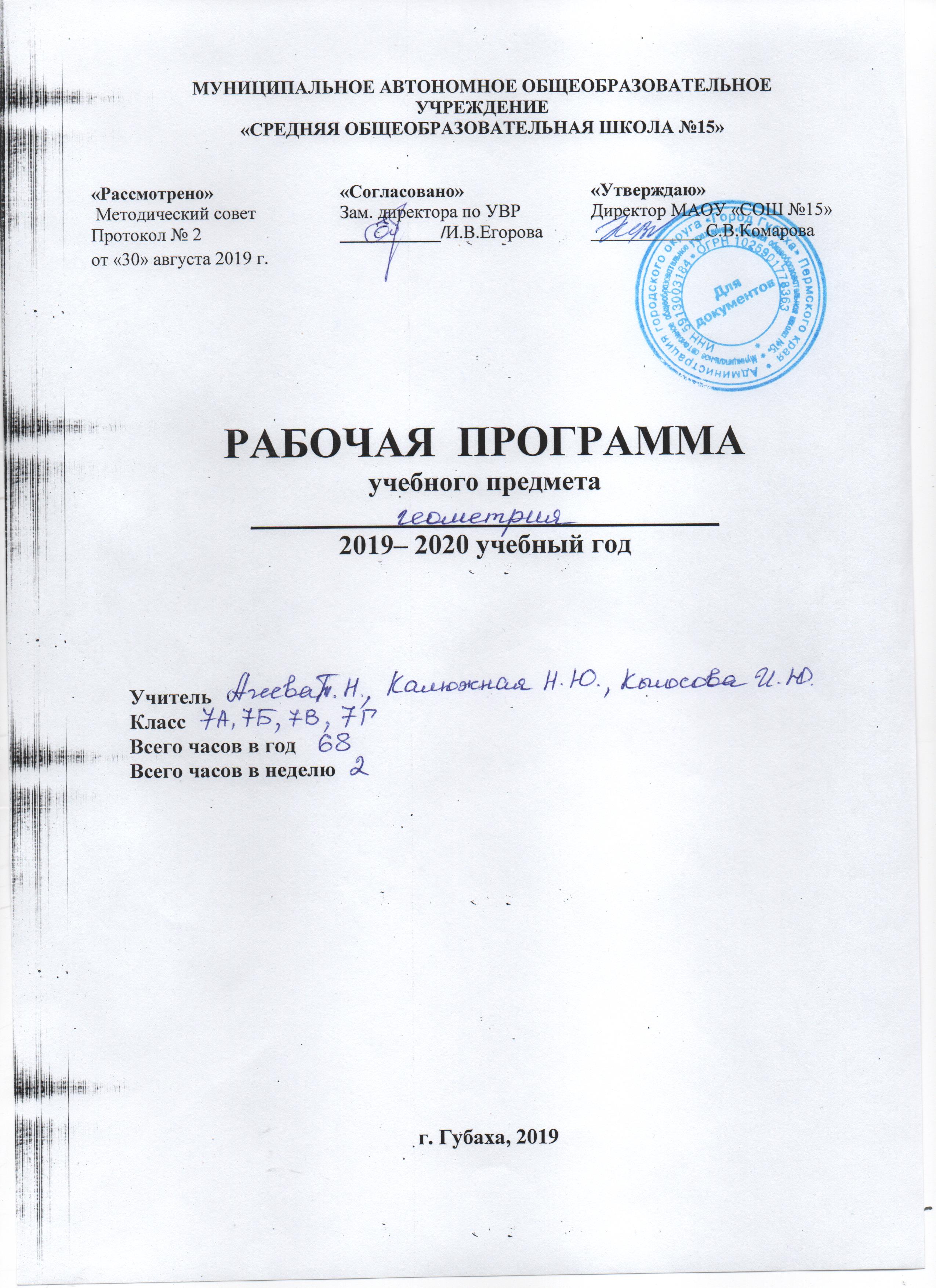 Рабочая программа разработана в соответствии с ФГОС  ООО  (приказ Минобрнауки РФ от 17.12.2010 г. № 1897 с изменениями и дополнениями)Рабочая программа ориентирована на учебник:*Общая характеристика учебного предмета           Геометрия – один из важнейших компонентов математического образования, необходимый для приобретения конкретных знаний о пространстве и практически значимых умений, формирования языка описания объектов окружающего мира, для развития пространственного воображения и интуиции, математической культуры, для эстетического воспитания учащихся. Изучение геометрии вносит вклад в развитие логического мышления, в формирование понятия доказательства.           Геометрия является одним из опорных школьных предметов. Геометрические знания  и умения необходимы для изучения других школьных дисциплин (физика, география, химия, информатика и др.).           Одной из основных целей изучения геометрии является развитие мышления, прежде всего формирование абстрактного мышления. В процессе изучения геометрии формируются логическое и алгоритмическое мышление, а также такие качества мышления, как сила и гибкость, конструктивность и критичность.           Обучение геометрии даёт возможность школьникам научиться планировать свою деятельность, критически оценивать её, принимать самостоятельные решения, отстаивать свои взгляды и убеждения.          В процессе изучения геометрии школьники учатся излагать свои мысли ясно и исчерпывающе, приобретают навыки чёткого выполнения математических записей, при этом использование математического языка позволяет развивать у учащихся грамотную устную и письменную речь.         Знакомство с историей развития геометрии как науки формирует у учащихся представления о геометрии как части общечеловеческой культуры.         Значительное внимание в изложении теоретического материала курса уделяется его мотивации, раскрытию сути основных понятий, идей, методов. Обучение построено на базе теории развивающего обучения, что достигается особенностями изложения теоретического материала и упражнениями на сравнение, анализ, выделение главного, установление связей, классификацию, доказательство, обобщение и систематизацию. Общая характеристика курса геометрии в 7 классеСодержание курса геометрии в 7 классе представлено в виде следующих содержательных разделов: «Простейшие геометрические фигуры и их свойства», «Треугольники», «Параллельные прямые. Сумма углов треугольника», «Окружность и круг. Геометрические  построения».   	Содержание раздела «Геометрические фигуры» служит базой для дальнейшего изучения учащимися геометрии. Изучение материала способствует формированию у учащихся знаний о геометрической фигуре как важнейшей математической модели для описания реального мира. Главная цель данного раздела – развить у учащихся воображение и логическое мышление путем систематического изучения свойств геометрических фигур и применения  этих свойств для решении задач вычислительного и конструктивного характера. Существенная роль при этом отводится развитию геометрической интуиции. Сочетание наглядности с формально- логическим подходом является неотъемлемой частью геометрических знаний.    	Содержание раздела «Измерение геометрических величин» расширяет и углубляет представления учащихся об измерениях длин и углов, способствует формированию практических навыков, необходимых как при решении геометрических задач, так и в повседневной жизни.    	Содержание раздела «Треугольники» даёт представление учащимся о том, что признаки равенства треугольников являются основным рабочим аппаратом всего курса геометрии. Доказательство большей части теорем курса и также решение многих задач проводится по следующей схеме: поиск равных треугольников – обоснование их равенства с помощью какого-то признака – следствия, вытекающие из равенства треугольников. Применение признаков равенства треугольников при решении задач дает возможность постепенно накапливать опыт проведения доказательных рассуждений. На начальном этапе изучения и применения признаков равенства треугольников целесообразно использовать задачи с готовыми чертежами.     	При изучении раздела «Параллельные прямые. Сумма углов треугольника» учащиеся знакомятся с  признаками  и свойствами  параллельных прямых, связанные с углами, образованными при пересечении двух прямых секущей (накрест лежащими, односторонними, соответственными). Содержание этого раздела широко используется в дальнейшем при изучении четырехугольников, подобных треугольников, при решении задач, а также в курсе стереометрии. В данной теме доказывается одна из важнейших теорем геометрии – теорема о сумме углов треугольника. Она позволяет дать классификацию треугольников по углам (остроугольный, прямоугольный, тупоугольный), а также установить некоторые свойства и признаки равенства прямоугольных треугольников. Понятие расстояния между параллельными прямыми вводится на основе доказанной предварительно теореме о том, что все точки каждой из двух параллельных прямых равноудалены от другой прямой. Это понятие играет важную роль, в частности используется в задачах на построение.     	При изучении раздела «Окружность и круг. Геометрические построения» учащиеся учатся решать основные задачи на построение: построение угла, равного данному; построение серединного перпендикуляра данного отрезка; построение прямой, проходящей через данную точку и перпендикулярной данной прямой; построение биссектрисы данного угла; построение треугольника по двум сторонам и углу между ними; по стороне и двум прилежащим к ней углам; решать задачи на вычисление, доказательство и построение; строить треугольник по трём сторонам. При решении задач на построение в 7 классе следует ограничиться только выполнением и описанием построения искомой фигуры. В отдельных случаях можно провести устно анализ и доказательство, а элементы исследования должны присутствовать лишь тогда, когда это оговорено условием задачи.Личностные, метапредметные и предметные результатыосвоения содержания курса геометрии.Изучение курса геометрии по данной программе способствует формированию у учащихся личностных, метапредметных и предметных результатов обучения, соответствующих требованиям федерального государственного стандарта основного общего образования. В направлении личностного развития:       1)  развитие логического и критического мышления, культуры речи, способности к  умственному эксперименту;       2) формирование у учащихся интеллектуальной честности и объективности, способности к преодолению мыслительных стереотипов, вытекающих из обыденного опыта;       3) формирование качеств мышления, необходимых для адаптации в современном информационном обществе;      4) развитие интереса к математическому творчеству и математических способностей.В метапредметном направлении:      1) формирование представлений о математике как части общечеловеческой культуры, о значимости математики в развитии цивилизации и современного общества;      2) развитие представлений о математике как форме описания и методе познания действительности, создание условий для приобретения первоначального опыта математического моделирования;      3) формирование общих способов интеллектуальной деятельности, характерных для математики и являющихся основой познавательной культуры, значимой для различных сфер человеческой деятельности.В предметном направлении:овладение геометрическим языком, умение использовать его для описания предметов окружающего мира; развитие пространственных представлений и изобразительных умений, приобретение навыков геометрических построений; усвоение систематических знаний о плоских фигурах и их свойствах, а также на наглядном уровне — о простейших пространственных телах, умение применять систематические знания о них для решения геометрических и практических задач; умение измерять длины отрезков, величины углов, использовать формулы для нахождения периметров, площадей и объемов геометрических фигур; умение применять изученные понятия, результаты, методы для решения задач практического характера и задач из смежных дисциплин с использованием при необходимости справочных материалов, калькулятора, компьютера. В результате изучения курса геометрии в 7 классе ученик:научится:распознавать на чертежах, рисунках, моделях и в окружающем мире плоские и пространственные геометрические фигуры (точка, прямая, отрезок, луч, угол, треугольник, окружность, шар, сфера, параллелепипед, пирамида и др.);распознавать виды углов, виды треугольников;определять по чертежу фигуры её параметры (длина отрезка, градусная мера угла, элементы треугольника, периметр треугольника и т.д.);распознавать развертки куба, прямоугольного параллелепипеда, правильной пирамиды, цилиндра и конуса;пользоваться языком геометрии для описания предметов окружающего мира и их взаимного расположения;распознавать и изображать на чертежах и рисунках геометрические фигуры и их конфигурации;находить значения длин линейных элементов фигур и их отношения, градусную меру углов от 00 до 1800, применяя определения, свойства и признаки фигур и их элементов, отношения фигур (равенство, сравнение);решать задачи на доказательство, опираясь на изученные свойства фигур и отношений между ними и применяя изученные методы доказательств;решать простейшие задачи на построение, применяя основные алгоритмы построения с помощью циркуля и линейки;решать простейшие планиметрические задачи в пространстве.получит возможность использовать приобретенные знания и умения в практической деятельности и повседневной жизни для:углубления и развития представлений о плоских и пространственных геометрических фигурах (точка, прямая, отрезок, луч, угол, треугольник, окружность, шар, сфера, параллелепипед, призма и др.);применения понятия развертки для выполнения практических расчетов;овладения методами решения задач на вычисления и доказательства: методом от противного, методом перебора вариантов;приобретения опыта применения алгебраического аппарата при решении геометрических задач;овладения традиционной схемой решения задач на построение с помощью циркуля и линейки: анализ, построение, доказательство и исследование;приобретения опыта исследования свойств планиметрических фигур с помощью компьютерных программ.Содержание учебного предмета.Простейшие геометрические фигуры и их свойства. (13 час.)Точки и прямые. Отрезок и его длина Луч. Угол. Измерение углов.  Смежные и  вертикальные углы. Перпендикулярные прямые. Аксиомы.Треугольники. (18 час.)Равные треугольники. Высота, медиана, биссектриса треугольника. Первый и второй признаки равенства треугольников Равнобедренный треугольник и его свойства. Признаки равнобедренного треугольника. Третий признак равенства треугольников. Теоремы.Параллельные прямые. Сумма углов треугольника. (16 час.) Параллельные прямые. Признаки параллельных прямых. Свойства параллельных прямых. Сумма углов треугольника. Прямоугольный треугольник. Свойства прямоугольного треугольника.            Окружность и круг. Геометрические  построения. (16 час.)Геометрическое место точек. Окружность и круг. Некоторые свойства окружности. Касательная к окружности. Описанная и вписанная окружности треугольника.  Задачи на построение. Метод геометрических мест точек в задачах на построение.             Повторение (5 час.)Содержание учебного предметаТематическое планирование.Система оценки планируемых результатовДля оценки планируемых результатов данной программой предусмотрено использование:вопросов и заданий для самостоятельной подготовки;заданий для подготовки к итоговой аттестации;тестовых задания для самоконтроля;Виды контроля и результатов обучения	Текущий контрольТематический контрольИтоговый контрольМетоды и формы организации контроляУстный опрос.Монологическая форма устного ответа.Письменный опрос:Математический диктант;Самостоятельная работа;Контрольная работа.Особенности контроля и оценки по математике.Текущий контроль осуществляется как в письменной, так и в устной форме при выполнении заданий в тетради.Письменные работы можно проводить в виде тестовых или самостоятельных работ на бумаге Время работы в зависимости от сложности работы 5-10 или 15-20 минут урока. При этом возможно введение оценки «за общее впечатление от письменной работы» (аккуратность, эстетика, чистота, и т.д.). Эта отметка дополнительная и в журнал выносится по желанию ребенка.Итоговый контроль проводится в форме контрольных работ практического типа. В этих работах с начала отдельно оценивается выполнение каждого задания, а затем вводится итоговая отметка. При этом итоговая отметка является не средним баллом, а определяется с учетом тех видов заданий, которые для данной работы являются основными. Оценка ответов учащихсяОценка – это определение степени усвоения учащимися знаний, умений, навыков в соответствии с требованиями государственного образовательного стандарта.  1. Устный ответ оценивается отметкой «5», если учащийся: – полно раскрыл содержание материала в объеме, предусмотренном программой и учебником; – изложил материал грамотным языком в определенной логической последовательности, точно используя специальную терминологию и символику; – правильно выполнил рисунки, чертежи, графики, сопутствующие ответу; – показал умение иллюстрировать теоретические положения конкретными примерами, применять их в новой ситуации при выполнении практического задания;– продемонстрировал усвоение ранее изученных сопутствующих вопросов, сформированность и устойчивость используемых при ответе умений и навыков; – отвечал самостоятельно без наводящих вопросов учителя; – возможны одна-две неточности при освещении второстепенных вопросов или в рисунках, чертежах и т.д., которые ученик легко исправил по замечанию учителя. 2. Ответ оценивается отметкой «4», если он удовлетворяет в основном требованиям на отметку «5», но при этом имеет один из недостатков: – в изложении допущены небольшие пробелы, не исказившие содержание ответа;– допущены один-два недочета при освещении основного содержания ответа, исправленные после замечания учителя; – допущены ошибка или более двух недочетов при освещении второстепенных вопросов или в рисунках, чертежах и т.д., легко исправленных по замечанию учителя. 3. Отметка «3» ставится в следующих случаях: – неполно или непоследовательно раскрыто содержание материала, но показано общее понимание вопроса и продемонстрированы умения, достаточные для дальнейшего усвоения программного материала; – имелись затруднения или допущены ошибки в определении понятий, использовании специальной терминологии, чертежах, выкладках, исправленные после нескольких наводящих вопросов учителя; – учащийся не справился с применением теории в новой ситуации при выполнении практического задания, но выполнил задания обязательного уровня сложности по данной теме; – при знании теоретического материала выявлена недостаточная сформированность основных умений и навыков.Оценка контрольных и самостоятельных письменных работ.Оценка "5" ставится, если ученик: выполнил работу без ошибок и недочетов в требуемом на «отлично» объеме; допустил не более одного недочета в требуемом на «отлично» объеме; Оценка "4" ставится, если ученик выполнил работу полностью, но допустил в ней: не более одной негрубой ошибки и одного недочета в требуемом на «отлично» объеме; или не более трех недочетов в требуемом на «отлично» объеме. Оценка "3" ставится, если ученик правильно выполнил не менее половины работы или допустил: не более двух грубых ошибок в требуемом на «отлично» объеме; или не более одной грубой и одной негрубой ошибки и одного недочета; или не более двух-трех негрубых ошибок; или одной негрубой ошибки и трех недочетов; или при отсутствии ошибок, но при наличии четырех-пяти недочетов. Критерии выставления оценок за проверочные тесты.1. Критерии выставления оценок за тестВремя выполнения работы: на усмотрение учителя.Оценка «5» - 100 – 90% правильных ответов, «4» - 70-90%, «3» - 50-70%, «2» - менее 50% правильных ответов.В рабочей программе предусмотрено 4 контрольных работы:Контрольная работа № 1 «Простейшие геометрические фигуры и их свойства»Контрольная работа № 2 «Треугольники»Контрольная работа № 3 «Параллельные прямые»Контрольная работа № 4 «Окружность и круг»Описание учебно-методического и материально-технического обеспечения образовательного процессаУУД.Порядковый номер учебника в Федеральном перечнеАвтор/Авторский коллективНазвание учебникаКлассИздатель учебника1.2.3.3.5.1А. Г. Мерзляк, В. Б. Полонский, М. С. ЯкирГеометрия7М: Вентана – Граф, 2012 – с. 112№ главыТемаКол-во часов по программеИз них количество часов, отведенных на контроль I. Простейшие геометрические фигуры и их свойства.131 II.Треугольники.181III.Параллельные прямые. Сумма углов треугольника.161IV.Окружность и круг. Геометрические построения.161Повторение курса геометрии за 7 класс 5                                                                                             Всего:684№ раздела и урокаТема урока, разделаКоличество часовПланируемые результатыПланируемые результатыПланируемые результатыПланируемые результатыПланируемые результатыХарактеристика деятельности обучающихся№ раздела и урокаТема урока, разделаКоличество часовЛичностные(Л)Метапредметные(код)ПредметныеПредметныеПредметныеХарактеристика деятельности обучающихся№ раздела и урокаТема урока, разделаКоличество часовЛичностные(Л)Метапредметные(код)Ученик научитьсяУченик научитьсяУченик получит возможность научитьсяХарактеристика деятельности обучающихсяГлава 1. Простейшие геометрические фигуры и их свойства. (13)Глава 1. Простейшие геометрические фигуры и их свойства. (13)Глава 1. Простейшие геометрические фигуры и их свойства. (13)Глава 1. Простейшие геометрические фигуры и их свойства. (13)Глава 1. Простейшие геометрические фигуры и их свойства. (13)Глава 1. Простейшие геометрические фигуры и их свойства. (13)Глава 1. Простейшие геометрические фигуры и их свойства. (13)Глава 1. Простейшие геометрические фигуры и их свойства. (13)Глава 1. Простейшие геометрические фигуры и их свойства. (13)1Точки и прямые.1Л.3П.1,4К.31)распознавать на чертежах, рисунках, моделях и в окружающем мире плоские геометрические фигуры (точка, прямая, отрезок, луч, угол;2)распознавать виды углов;3)определять по чертежу фигуры её параметры (длина отрезка, градусная мера угла;4)пользоваться языком геометрии для описания предметов окружающего мира и их взаимного расположения;5)распознавать и изображать на чертежах и рисунках геометрические фигуры и их конфигурации;6)находить значения длин линейных элементов фигур и их отношения, градусную меру углов от 00 до 1800, применяя определения, свойства и признаки фигур и их элементов, отношения фигур (равенство, сравнение).1)распознавать на чертежах, рисунках, моделях и в окружающем мире плоские геометрические фигуры (точка, прямая, отрезок, луч, угол;2)распознавать виды углов;3)определять по чертежу фигуры её параметры (длина отрезка, градусная мера угла;4)пользоваться языком геометрии для описания предметов окружающего мира и их взаимного расположения;5)распознавать и изображать на чертежах и рисунках геометрические фигуры и их конфигурации;6)находить значения длин линейных элементов фигур и их отношения, градусную меру углов от 00 до 1800, применяя определения, свойства и признаки фигур и их элементов, отношения фигур (равенство, сравнение).1)углубления и развития представлений о плоских геометрических фигурах (точка, прямая, отрезок, луч, угол.Приводить примеры геометрических фигур.Описывать точку, прямую, отрезок, луч, угол.Формулировать определения и иллюстрировать понятия:отрезка, луча; равных отрезков, середины отрезка, расстояния между двумя точками, дополнительных лучей; угла, прямого, острого, тупого и развёрнутого угла, равных углов, биссектрисы угла, смежных и вертикальных углов;  пересекающихся прямых, перпендикулярных прямых, перпендикуляра, наклонной, расстояния от точки до прямой; свойства: расположения точек на прямой, измерения отрезков и углов, смежных и вертикальных углов, перпендикулярных прямых; основное свойство прямой.Доказывать: теоремы о пересекающихся прямых, о свойствах смежных и вертикальных углов, о единственности прямой, перпендикулярной данной (случай, когда точка лежит на данной прямой).Находить длину отрезка, градусную меру угла, используя свойства их измерений.Изображать с помощью чертёжных инструментов геометрические фигуры: отрезок, луч, угол, смежные и вертикальные углы, перпендикулярные прямые, отрезки и лучи.Пояснять, что такое аксиома, определение.Решать задачи на вычисление и доказательство, проводя необходимые доказательные рассуждения.2Отрезок и его длина.2Л.4П.6,9Р.41)распознавать на чертежах, рисунках, моделях и в окружающем мире плоские геометрические фигуры (точка, прямая, отрезок, луч, угол;2)распознавать виды углов;3)определять по чертежу фигуры её параметры (длина отрезка, градусная мера угла;4)пользоваться языком геометрии для описания предметов окружающего мира и их взаимного расположения;5)распознавать и изображать на чертежах и рисунках геометрические фигуры и их конфигурации;6)находить значения длин линейных элементов фигур и их отношения, градусную меру углов от 00 до 1800, применяя определения, свойства и признаки фигур и их элементов, отношения фигур (равенство, сравнение).1)распознавать на чертежах, рисунках, моделях и в окружающем мире плоские геометрические фигуры (точка, прямая, отрезок, луч, угол;2)распознавать виды углов;3)определять по чертежу фигуры её параметры (длина отрезка, градусная мера угла;4)пользоваться языком геометрии для описания предметов окружающего мира и их взаимного расположения;5)распознавать и изображать на чертежах и рисунках геометрические фигуры и их конфигурации;6)находить значения длин линейных элементов фигур и их отношения, градусную меру углов от 00 до 1800, применяя определения, свойства и признаки фигур и их элементов, отношения фигур (равенство, сравнение).1)углубления и развития представлений о плоских геометрических фигурах (точка, прямая, отрезок, луч, угол.Приводить примеры геометрических фигур.Описывать точку, прямую, отрезок, луч, угол.Формулировать определения и иллюстрировать понятия:отрезка, луча; равных отрезков, середины отрезка, расстояния между двумя точками, дополнительных лучей; угла, прямого, острого, тупого и развёрнутого угла, равных углов, биссектрисы угла, смежных и вертикальных углов;  пересекающихся прямых, перпендикулярных прямых, перпендикуляра, наклонной, расстояния от точки до прямой; свойства: расположения точек на прямой, измерения отрезков и углов, смежных и вертикальных углов, перпендикулярных прямых; основное свойство прямой.Доказывать: теоремы о пересекающихся прямых, о свойствах смежных и вертикальных углов, о единственности прямой, перпендикулярной данной (случай, когда точка лежит на данной прямой).Находить длину отрезка, градусную меру угла, используя свойства их измерений.Изображать с помощью чертёжных инструментов геометрические фигуры: отрезок, луч, угол, смежные и вертикальные углы, перпендикулярные прямые, отрезки и лучи.Пояснять, что такое аксиома, определение.Решать задачи на вычисление и доказательство, проводя необходимые доказательные рассуждения.3Отрезок и его длина.2Л.4П.6,9Р.41)распознавать на чертежах, рисунках, моделях и в окружающем мире плоские геометрические фигуры (точка, прямая, отрезок, луч, угол;2)распознавать виды углов;3)определять по чертежу фигуры её параметры (длина отрезка, градусная мера угла;4)пользоваться языком геометрии для описания предметов окружающего мира и их взаимного расположения;5)распознавать и изображать на чертежах и рисунках геометрические фигуры и их конфигурации;6)находить значения длин линейных элементов фигур и их отношения, градусную меру углов от 00 до 1800, применяя определения, свойства и признаки фигур и их элементов, отношения фигур (равенство, сравнение).1)распознавать на чертежах, рисунках, моделях и в окружающем мире плоские геометрические фигуры (точка, прямая, отрезок, луч, угол;2)распознавать виды углов;3)определять по чертежу фигуры её параметры (длина отрезка, градусная мера угла;4)пользоваться языком геометрии для описания предметов окружающего мира и их взаимного расположения;5)распознавать и изображать на чертежах и рисунках геометрические фигуры и их конфигурации;6)находить значения длин линейных элементов фигур и их отношения, градусную меру углов от 00 до 1800, применяя определения, свойства и признаки фигур и их элементов, отношения фигур (равенство, сравнение).1)углубления и развития представлений о плоских геометрических фигурах (точка, прямая, отрезок, луч, угол.Приводить примеры геометрических фигур.Описывать точку, прямую, отрезок, луч, угол.Формулировать определения и иллюстрировать понятия:отрезка, луча; равных отрезков, середины отрезка, расстояния между двумя точками, дополнительных лучей; угла, прямого, острого, тупого и развёрнутого угла, равных углов, биссектрисы угла, смежных и вертикальных углов;  пересекающихся прямых, перпендикулярных прямых, перпендикуляра, наклонной, расстояния от точки до прямой; свойства: расположения точек на прямой, измерения отрезков и углов, смежных и вертикальных углов, перпендикулярных прямых; основное свойство прямой.Доказывать: теоремы о пересекающихся прямых, о свойствах смежных и вертикальных углов, о единственности прямой, перпендикулярной данной (случай, когда точка лежит на данной прямой).Находить длину отрезка, градусную меру угла, используя свойства их измерений.Изображать с помощью чертёжных инструментов геометрические фигуры: отрезок, луч, угол, смежные и вертикальные углы, перпендикулярные прямые, отрезки и лучи.Пояснять, что такое аксиома, определение.Решать задачи на вычисление и доказательство, проводя необходимые доказательные рассуждения.4Луч и угол. Измерение углов.3Л.7П.1,12Р.11К.41)распознавать на чертежах, рисунках, моделях и в окружающем мире плоские геометрические фигуры (точка, прямая, отрезок, луч, угол;2)распознавать виды углов;3)определять по чертежу фигуры её параметры (длина отрезка, градусная мера угла;4)пользоваться языком геометрии для описания предметов окружающего мира и их взаимного расположения;5)распознавать и изображать на чертежах и рисунках геометрические фигуры и их конфигурации;6)находить значения длин линейных элементов фигур и их отношения, градусную меру углов от 00 до 1800, применяя определения, свойства и признаки фигур и их элементов, отношения фигур (равенство, сравнение).1)распознавать на чертежах, рисунках, моделях и в окружающем мире плоские геометрические фигуры (точка, прямая, отрезок, луч, угол;2)распознавать виды углов;3)определять по чертежу фигуры её параметры (длина отрезка, градусная мера угла;4)пользоваться языком геометрии для описания предметов окружающего мира и их взаимного расположения;5)распознавать и изображать на чертежах и рисунках геометрические фигуры и их конфигурации;6)находить значения длин линейных элементов фигур и их отношения, градусную меру углов от 00 до 1800, применяя определения, свойства и признаки фигур и их элементов, отношения фигур (равенство, сравнение).1)углубления и развития представлений о плоских геометрических фигурах (точка, прямая, отрезок, луч, угол.Приводить примеры геометрических фигур.Описывать точку, прямую, отрезок, луч, угол.Формулировать определения и иллюстрировать понятия:отрезка, луча; равных отрезков, середины отрезка, расстояния между двумя точками, дополнительных лучей; угла, прямого, острого, тупого и развёрнутого угла, равных углов, биссектрисы угла, смежных и вертикальных углов;  пересекающихся прямых, перпендикулярных прямых, перпендикуляра, наклонной, расстояния от точки до прямой; свойства: расположения точек на прямой, измерения отрезков и углов, смежных и вертикальных углов, перпендикулярных прямых; основное свойство прямой.Доказывать: теоремы о пересекающихся прямых, о свойствах смежных и вертикальных углов, о единственности прямой, перпендикулярной данной (случай, когда точка лежит на данной прямой).Находить длину отрезка, градусную меру угла, используя свойства их измерений.Изображать с помощью чертёжных инструментов геометрические фигуры: отрезок, луч, угол, смежные и вертикальные углы, перпендикулярные прямые, отрезки и лучи.Пояснять, что такое аксиома, определение.Решать задачи на вычисление и доказательство, проводя необходимые доказательные рассуждения.5Луч и угол. Измерение углов.3Л.7П.1,12Р.11К.41)распознавать на чертежах, рисунках, моделях и в окружающем мире плоские геометрические фигуры (точка, прямая, отрезок, луч, угол;2)распознавать виды углов;3)определять по чертежу фигуры её параметры (длина отрезка, градусная мера угла;4)пользоваться языком геометрии для описания предметов окружающего мира и их взаимного расположения;5)распознавать и изображать на чертежах и рисунках геометрические фигуры и их конфигурации;6)находить значения длин линейных элементов фигур и их отношения, градусную меру углов от 00 до 1800, применяя определения, свойства и признаки фигур и их элементов, отношения фигур (равенство, сравнение).1)распознавать на чертежах, рисунках, моделях и в окружающем мире плоские геометрические фигуры (точка, прямая, отрезок, луч, угол;2)распознавать виды углов;3)определять по чертежу фигуры её параметры (длина отрезка, градусная мера угла;4)пользоваться языком геометрии для описания предметов окружающего мира и их взаимного расположения;5)распознавать и изображать на чертежах и рисунках геометрические фигуры и их конфигурации;6)находить значения длин линейных элементов фигур и их отношения, градусную меру углов от 00 до 1800, применяя определения, свойства и признаки фигур и их элементов, отношения фигур (равенство, сравнение).1)углубления и развития представлений о плоских геометрических фигурах (точка, прямая, отрезок, луч, угол.Приводить примеры геометрических фигур.Описывать точку, прямую, отрезок, луч, угол.Формулировать определения и иллюстрировать понятия:отрезка, луча; равных отрезков, середины отрезка, расстояния между двумя точками, дополнительных лучей; угла, прямого, острого, тупого и развёрнутого угла, равных углов, биссектрисы угла, смежных и вертикальных углов;  пересекающихся прямых, перпендикулярных прямых, перпендикуляра, наклонной, расстояния от точки до прямой; свойства: расположения точек на прямой, измерения отрезков и углов, смежных и вертикальных углов, перпендикулярных прямых; основное свойство прямой.Доказывать: теоремы о пересекающихся прямых, о свойствах смежных и вертикальных углов, о единственности прямой, перпендикулярной данной (случай, когда точка лежит на данной прямой).Находить длину отрезка, градусную меру угла, используя свойства их измерений.Изображать с помощью чертёжных инструментов геометрические фигуры: отрезок, луч, угол, смежные и вертикальные углы, перпендикулярные прямые, отрезки и лучи.Пояснять, что такое аксиома, определение.Решать задачи на вычисление и доказательство, проводя необходимые доказательные рассуждения.6Луч и угол. Измерение углов.3Л.7П.1,12Р.11К.41)распознавать на чертежах, рисунках, моделях и в окружающем мире плоские геометрические фигуры (точка, прямая, отрезок, луч, угол;2)распознавать виды углов;3)определять по чертежу фигуры её параметры (длина отрезка, градусная мера угла;4)пользоваться языком геометрии для описания предметов окружающего мира и их взаимного расположения;5)распознавать и изображать на чертежах и рисунках геометрические фигуры и их конфигурации;6)находить значения длин линейных элементов фигур и их отношения, градусную меру углов от 00 до 1800, применяя определения, свойства и признаки фигур и их элементов, отношения фигур (равенство, сравнение).1)распознавать на чертежах, рисунках, моделях и в окружающем мире плоские геометрические фигуры (точка, прямая, отрезок, луч, угол;2)распознавать виды углов;3)определять по чертежу фигуры её параметры (длина отрезка, градусная мера угла;4)пользоваться языком геометрии для описания предметов окружающего мира и их взаимного расположения;5)распознавать и изображать на чертежах и рисунках геометрические фигуры и их конфигурации;6)находить значения длин линейных элементов фигур и их отношения, градусную меру углов от 00 до 1800, применяя определения, свойства и признаки фигур и их элементов, отношения фигур (равенство, сравнение).1)углубления и развития представлений о плоских геометрических фигурах (точка, прямая, отрезок, луч, угол.Приводить примеры геометрических фигур.Описывать точку, прямую, отрезок, луч, угол.Формулировать определения и иллюстрировать понятия:отрезка, луча; равных отрезков, середины отрезка, расстояния между двумя точками, дополнительных лучей; угла, прямого, острого, тупого и развёрнутого угла, равных углов, биссектрисы угла, смежных и вертикальных углов;  пересекающихся прямых, перпендикулярных прямых, перпендикуляра, наклонной, расстояния от точки до прямой; свойства: расположения точек на прямой, измерения отрезков и углов, смежных и вертикальных углов, перпендикулярных прямых; основное свойство прямой.Доказывать: теоремы о пересекающихся прямых, о свойствах смежных и вертикальных углов, о единственности прямой, перпендикулярной данной (случай, когда точка лежит на данной прямой).Находить длину отрезка, градусную меру угла, используя свойства их измерений.Изображать с помощью чертёжных инструментов геометрические фигуры: отрезок, луч, угол, смежные и вертикальные углы, перпендикулярные прямые, отрезки и лучи.Пояснять, что такое аксиома, определение.Решать задачи на вычисление и доказательство, проводя необходимые доказательные рассуждения.7Смежные углы и вертикальные углы.3Л.6,9П.6,7Р.6К.11)распознавать на чертежах, рисунках, моделях и в окружающем мире плоские геометрические фигуры (точка, прямая, отрезок, луч, угол;2)распознавать виды углов;3)определять по чертежу фигуры её параметры (длина отрезка, градусная мера угла;4)пользоваться языком геометрии для описания предметов окружающего мира и их взаимного расположения;5)распознавать и изображать на чертежах и рисунках геометрические фигуры и их конфигурации;6)находить значения длин линейных элементов фигур и их отношения, градусную меру углов от 00 до 1800, применяя определения, свойства и признаки фигур и их элементов, отношения фигур (равенство, сравнение).1)распознавать на чертежах, рисунках, моделях и в окружающем мире плоские геометрические фигуры (точка, прямая, отрезок, луч, угол;2)распознавать виды углов;3)определять по чертежу фигуры её параметры (длина отрезка, градусная мера угла;4)пользоваться языком геометрии для описания предметов окружающего мира и их взаимного расположения;5)распознавать и изображать на чертежах и рисунках геометрические фигуры и их конфигурации;6)находить значения длин линейных элементов фигур и их отношения, градусную меру углов от 00 до 1800, применяя определения, свойства и признаки фигур и их элементов, отношения фигур (равенство, сравнение).1)углубления и развития представлений о плоских геометрических фигурах (точка, прямая, отрезок, луч, угол.Приводить примеры геометрических фигур.Описывать точку, прямую, отрезок, луч, угол.Формулировать определения и иллюстрировать понятия:отрезка, луча; равных отрезков, середины отрезка, расстояния между двумя точками, дополнительных лучей; угла, прямого, острого, тупого и развёрнутого угла, равных углов, биссектрисы угла, смежных и вертикальных углов;  пересекающихся прямых, перпендикулярных прямых, перпендикуляра, наклонной, расстояния от точки до прямой; свойства: расположения точек на прямой, измерения отрезков и углов, смежных и вертикальных углов, перпендикулярных прямых; основное свойство прямой.Доказывать: теоремы о пересекающихся прямых, о свойствах смежных и вертикальных углов, о единственности прямой, перпендикулярной данной (случай, когда точка лежит на данной прямой).Находить длину отрезка, градусную меру угла, используя свойства их измерений.Изображать с помощью чертёжных инструментов геометрические фигуры: отрезок, луч, угол, смежные и вертикальные углы, перпендикулярные прямые, отрезки и лучи.Пояснять, что такое аксиома, определение.Решать задачи на вычисление и доказательство, проводя необходимые доказательные рассуждения.8Смежные углы и вертикальные углы.3Л.6,9П.6,7Р.6К.11)распознавать на чертежах, рисунках, моделях и в окружающем мире плоские геометрические фигуры (точка, прямая, отрезок, луч, угол;2)распознавать виды углов;3)определять по чертежу фигуры её параметры (длина отрезка, градусная мера угла;4)пользоваться языком геометрии для описания предметов окружающего мира и их взаимного расположения;5)распознавать и изображать на чертежах и рисунках геометрические фигуры и их конфигурации;6)находить значения длин линейных элементов фигур и их отношения, градусную меру углов от 00 до 1800, применяя определения, свойства и признаки фигур и их элементов, отношения фигур (равенство, сравнение).1)распознавать на чертежах, рисунках, моделях и в окружающем мире плоские геометрические фигуры (точка, прямая, отрезок, луч, угол;2)распознавать виды углов;3)определять по чертежу фигуры её параметры (длина отрезка, градусная мера угла;4)пользоваться языком геометрии для описания предметов окружающего мира и их взаимного расположения;5)распознавать и изображать на чертежах и рисунках геометрические фигуры и их конфигурации;6)находить значения длин линейных элементов фигур и их отношения, градусную меру углов от 00 до 1800, применяя определения, свойства и признаки фигур и их элементов, отношения фигур (равенство, сравнение).1)углубления и развития представлений о плоских геометрических фигурах (точка, прямая, отрезок, луч, угол.Приводить примеры геометрических фигур.Описывать точку, прямую, отрезок, луч, угол.Формулировать определения и иллюстрировать понятия:отрезка, луча; равных отрезков, середины отрезка, расстояния между двумя точками, дополнительных лучей; угла, прямого, острого, тупого и развёрнутого угла, равных углов, биссектрисы угла, смежных и вертикальных углов;  пересекающихся прямых, перпендикулярных прямых, перпендикуляра, наклонной, расстояния от точки до прямой; свойства: расположения точек на прямой, измерения отрезков и углов, смежных и вертикальных углов, перпендикулярных прямых; основное свойство прямой.Доказывать: теоремы о пересекающихся прямых, о свойствах смежных и вертикальных углов, о единственности прямой, перпендикулярной данной (случай, когда точка лежит на данной прямой).Находить длину отрезка, градусную меру угла, используя свойства их измерений.Изображать с помощью чертёжных инструментов геометрические фигуры: отрезок, луч, угол, смежные и вертикальные углы, перпендикулярные прямые, отрезки и лучи.Пояснять, что такое аксиома, определение.Решать задачи на вычисление и доказательство, проводя необходимые доказательные рассуждения.9Смежные и вертикальные углы.3Л.6,9П.6,7Р.6К.11)распознавать на чертежах, рисунках, моделях и в окружающем мире плоские геометрические фигуры (точка, прямая, отрезок, луч, угол;2)распознавать виды углов;3)определять по чертежу фигуры её параметры (длина отрезка, градусная мера угла;4)пользоваться языком геометрии для описания предметов окружающего мира и их взаимного расположения;5)распознавать и изображать на чертежах и рисунках геометрические фигуры и их конфигурации;6)находить значения длин линейных элементов фигур и их отношения, градусную меру углов от 00 до 1800, применяя определения, свойства и признаки фигур и их элементов, отношения фигур (равенство, сравнение).1)распознавать на чертежах, рисунках, моделях и в окружающем мире плоские геометрические фигуры (точка, прямая, отрезок, луч, угол;2)распознавать виды углов;3)определять по чертежу фигуры её параметры (длина отрезка, градусная мера угла;4)пользоваться языком геометрии для описания предметов окружающего мира и их взаимного расположения;5)распознавать и изображать на чертежах и рисунках геометрические фигуры и их конфигурации;6)находить значения длин линейных элементов фигур и их отношения, градусную меру углов от 00 до 1800, применяя определения, свойства и признаки фигур и их элементов, отношения фигур (равенство, сравнение).1)углубления и развития представлений о плоских геометрических фигурах (точка, прямая, отрезок, луч, угол.Приводить примеры геометрических фигур.Описывать точку, прямую, отрезок, луч, угол.Формулировать определения и иллюстрировать понятия:отрезка, луча; равных отрезков, середины отрезка, расстояния между двумя точками, дополнительных лучей; угла, прямого, острого, тупого и развёрнутого угла, равных углов, биссектрисы угла, смежных и вертикальных углов;  пересекающихся прямых, перпендикулярных прямых, перпендикуляра, наклонной, расстояния от точки до прямой; свойства: расположения точек на прямой, измерения отрезков и углов, смежных и вертикальных углов, перпендикулярных прямых; основное свойство прямой.Доказывать: теоремы о пересекающихся прямых, о свойствах смежных и вертикальных углов, о единственности прямой, перпендикулярной данной (случай, когда точка лежит на данной прямой).Находить длину отрезка, градусную меру угла, используя свойства их измерений.Изображать с помощью чертёжных инструментов геометрические фигуры: отрезок, луч, угол, смежные и вертикальные углы, перпендикулярные прямые, отрезки и лучи.Пояснять, что такое аксиома, определение.Решать задачи на вычисление и доказательство, проводя необходимые доказательные рассуждения.10Перпендикулярные прямые..1П.21)распознавать на чертежах, рисунках, моделях и в окружающем мире плоские геометрические фигуры (точка, прямая, отрезок, луч, угол;2)распознавать виды углов;3)определять по чертежу фигуры её параметры (длина отрезка, градусная мера угла;4)пользоваться языком геометрии для описания предметов окружающего мира и их взаимного расположения;5)распознавать и изображать на чертежах и рисунках геометрические фигуры и их конфигурации;6)находить значения длин линейных элементов фигур и их отношения, градусную меру углов от 00 до 1800, применяя определения, свойства и признаки фигур и их элементов, отношения фигур (равенство, сравнение).1)распознавать на чертежах, рисунках, моделях и в окружающем мире плоские геометрические фигуры (точка, прямая, отрезок, луч, угол;2)распознавать виды углов;3)определять по чертежу фигуры её параметры (длина отрезка, градусная мера угла;4)пользоваться языком геометрии для описания предметов окружающего мира и их взаимного расположения;5)распознавать и изображать на чертежах и рисунках геометрические фигуры и их конфигурации;6)находить значения длин линейных элементов фигур и их отношения, градусную меру углов от 00 до 1800, применяя определения, свойства и признаки фигур и их элементов, отношения фигур (равенство, сравнение).1)углубления и развития представлений о плоских геометрических фигурах (точка, прямая, отрезок, луч, угол.Приводить примеры геометрических фигур.Описывать точку, прямую, отрезок, луч, угол.Формулировать определения и иллюстрировать понятия:отрезка, луча; равных отрезков, середины отрезка, расстояния между двумя точками, дополнительных лучей; угла, прямого, острого, тупого и развёрнутого угла, равных углов, биссектрисы угла, смежных и вертикальных углов;  пересекающихся прямых, перпендикулярных прямых, перпендикуляра, наклонной, расстояния от точки до прямой; свойства: расположения точек на прямой, измерения отрезков и углов, смежных и вертикальных углов, перпендикулярных прямых; основное свойство прямой.Доказывать: теоремы о пересекающихся прямых, о свойствах смежных и вертикальных углов, о единственности прямой, перпендикулярной данной (случай, когда точка лежит на данной прямой).Находить длину отрезка, градусную меру угла, используя свойства их измерений.Изображать с помощью чертёжных инструментов геометрические фигуры: отрезок, луч, угол, смежные и вертикальные углы, перпендикулярные прямые, отрезки и лучи.Пояснять, что такое аксиома, определение.Решать задачи на вычисление и доказательство, проводя необходимые доказательные рассуждения.11Аксиомы1П.21)распознавать на чертежах, рисунках, моделях и в окружающем мире плоские геометрические фигуры (точка, прямая, отрезок, луч, угол;2)распознавать виды углов;3)определять по чертежу фигуры её параметры (длина отрезка, градусная мера угла;4)пользоваться языком геометрии для описания предметов окружающего мира и их взаимного расположения;5)распознавать и изображать на чертежах и рисунках геометрические фигуры и их конфигурации;6)находить значения длин линейных элементов фигур и их отношения, градусную меру углов от 00 до 1800, применяя определения, свойства и признаки фигур и их элементов, отношения фигур (равенство, сравнение).1)распознавать на чертежах, рисунках, моделях и в окружающем мире плоские геометрические фигуры (точка, прямая, отрезок, луч, угол;2)распознавать виды углов;3)определять по чертежу фигуры её параметры (длина отрезка, градусная мера угла;4)пользоваться языком геометрии для описания предметов окружающего мира и их взаимного расположения;5)распознавать и изображать на чертежах и рисунках геометрические фигуры и их конфигурации;6)находить значения длин линейных элементов фигур и их отношения, градусную меру углов от 00 до 1800, применяя определения, свойства и признаки фигур и их элементов, отношения фигур (равенство, сравнение).1)углубления и развития представлений о плоских геометрических фигурах (точка, прямая, отрезок, луч, угол.Приводить примеры геометрических фигур.Описывать точку, прямую, отрезок, луч, угол.Формулировать определения и иллюстрировать понятия:отрезка, луча; равных отрезков, середины отрезка, расстояния между двумя точками, дополнительных лучей; угла, прямого, острого, тупого и развёрнутого угла, равных углов, биссектрисы угла, смежных и вертикальных углов;  пересекающихся прямых, перпендикулярных прямых, перпендикуляра, наклонной, расстояния от точки до прямой; свойства: расположения точек на прямой, измерения отрезков и углов, смежных и вертикальных углов, перпендикулярных прямых; основное свойство прямой.Доказывать: теоремы о пересекающихся прямых, о свойствах смежных и вертикальных углов, о единственности прямой, перпендикулярной данной (случай, когда точка лежит на данной прямой).Находить длину отрезка, градусную меру угла, используя свойства их измерений.Изображать с помощью чертёжных инструментов геометрические фигуры: отрезок, луч, угол, смежные и вертикальные углы, перпендикулярные прямые, отрезки и лучи.Пояснять, что такое аксиома, определение.Решать задачи на вычисление и доказательство, проводя необходимые доказательные рассуждения.12Повторение и систематизация учебного материала.11)распознавать на чертежах, рисунках, моделях и в окружающем мире плоские геометрические фигуры (точка, прямая, отрезок, луч, угол;2)распознавать виды углов;3)определять по чертежу фигуры её параметры (длина отрезка, градусная мера угла;4)пользоваться языком геометрии для описания предметов окружающего мира и их взаимного расположения;5)распознавать и изображать на чертежах и рисунках геометрические фигуры и их конфигурации;6)находить значения длин линейных элементов фигур и их отношения, градусную меру углов от 00 до 1800, применяя определения, свойства и признаки фигур и их элементов, отношения фигур (равенство, сравнение).1)распознавать на чертежах, рисунках, моделях и в окружающем мире плоские геометрические фигуры (точка, прямая, отрезок, луч, угол;2)распознавать виды углов;3)определять по чертежу фигуры её параметры (длина отрезка, градусная мера угла;4)пользоваться языком геометрии для описания предметов окружающего мира и их взаимного расположения;5)распознавать и изображать на чертежах и рисунках геометрические фигуры и их конфигурации;6)находить значения длин линейных элементов фигур и их отношения, градусную меру углов от 00 до 1800, применяя определения, свойства и признаки фигур и их элементов, отношения фигур (равенство, сравнение).1)углубления и развития представлений о плоских геометрических фигурах (точка, прямая, отрезок, луч, угол.Приводить примеры геометрических фигур.Описывать точку, прямую, отрезок, луч, угол.Формулировать определения и иллюстрировать понятия:отрезка, луча; равных отрезков, середины отрезка, расстояния между двумя точками, дополнительных лучей; угла, прямого, острого, тупого и развёрнутого угла, равных углов, биссектрисы угла, смежных и вертикальных углов;  пересекающихся прямых, перпендикулярных прямых, перпендикуляра, наклонной, расстояния от точки до прямой; свойства: расположения точек на прямой, измерения отрезков и углов, смежных и вертикальных углов, перпендикулярных прямых; основное свойство прямой.Доказывать: теоремы о пересекающихся прямых, о свойствах смежных и вертикальных углов, о единственности прямой, перпендикулярной данной (случай, когда точка лежит на данной прямой).Находить длину отрезка, градусную меру угла, используя свойства их измерений.Изображать с помощью чертёжных инструментов геометрические фигуры: отрезок, луч, угол, смежные и вертикальные углы, перпендикулярные прямые, отрезки и лучи.Пояснять, что такое аксиома, определение.Решать задачи на вычисление и доказательство, проводя необходимые доказательные рассуждения.13Контрольная работа № 1 «Простейшие геометрические фигуры и их свойства».11)распознавать на чертежах, рисунках, моделях и в окружающем мире плоские геометрические фигуры (точка, прямая, отрезок, луч, угол;2)распознавать виды углов;3)определять по чертежу фигуры её параметры (длина отрезка, градусная мера угла;4)пользоваться языком геометрии для описания предметов окружающего мира и их взаимного расположения;5)распознавать и изображать на чертежах и рисунках геометрические фигуры и их конфигурации;6)находить значения длин линейных элементов фигур и их отношения, градусную меру углов от 00 до 1800, применяя определения, свойства и признаки фигур и их элементов, отношения фигур (равенство, сравнение).1)распознавать на чертежах, рисунках, моделях и в окружающем мире плоские геометрические фигуры (точка, прямая, отрезок, луч, угол;2)распознавать виды углов;3)определять по чертежу фигуры её параметры (длина отрезка, градусная мера угла;4)пользоваться языком геометрии для описания предметов окружающего мира и их взаимного расположения;5)распознавать и изображать на чертежах и рисунках геометрические фигуры и их конфигурации;6)находить значения длин линейных элементов фигур и их отношения, градусную меру углов от 00 до 1800, применяя определения, свойства и признаки фигур и их элементов, отношения фигур (равенство, сравнение).1)углубления и развития представлений о плоских геометрических фигурах (точка, прямая, отрезок, луч, угол.Приводить примеры геометрических фигур.Описывать точку, прямую, отрезок, луч, угол.Формулировать определения и иллюстрировать понятия:отрезка, луча; равных отрезков, середины отрезка, расстояния между двумя точками, дополнительных лучей; угла, прямого, острого, тупого и развёрнутого угла, равных углов, биссектрисы угла, смежных и вертикальных углов;  пересекающихся прямых, перпендикулярных прямых, перпендикуляра, наклонной, расстояния от точки до прямой; свойства: расположения точек на прямой, измерения отрезков и углов, смежных и вертикальных углов, перпендикулярных прямых; основное свойство прямой.Доказывать: теоремы о пересекающихся прямых, о свойствах смежных и вертикальных углов, о единственности прямой, перпендикулярной данной (случай, когда точка лежит на данной прямой).Находить длину отрезка, градусную меру угла, используя свойства их измерений.Изображать с помощью чертёжных инструментов геометрические фигуры: отрезок, луч, угол, смежные и вертикальные углы, перпендикулярные прямые, отрезки и лучи.Пояснять, что такое аксиома, определение.Решать задачи на вычисление и доказательство, проводя необходимые доказательные рассуждения.Глава 2. Треугольники.(18)Глава 2. Треугольники.(18)Глава 2. Треугольники.(18)Глава 2. Треугольники.(18)Глава 2. Треугольники.(18)Глава 2. Треугольники.(18)Глава 2. Треугольники.(18)Глава 2. Треугольники.(18)Глава 2. Треугольники.(18)14Высота, медиана, биссектриса треугольника.2Л.1,3П.2,4Р.4К.31)распознавать виды треугольников;2)определять по чертежу фигуры её параметры (элементы треугольника, периметр треугольника и т.д.);3)распознавать и изображать на чертежах и рисунках геометрические фигуры и их конфигурации;4)находить значения длин линейных элементов фигур и их отношения, применяя определения, свойства и признаки фигур и их элементов, отношения фигур (равенство, сравнение);5)решать задачи на доказательство, опираясь на изученные свойства фигур и отношений между ними и применяя изученные методы доказательств.1)углубления и развития представлений о плоских геометрических фигурах (треугольник);2)овладения методами решения задач на вычисления и доказательства: методом от противного, методом перебора вариантов.1)углубления и развития представлений о плоских геометрических фигурах (треугольник);2)овладения методами решения задач на вычисления и доказательства: методом от противного, методом перебора вариантов.Описывать смысл понятия «равные фигуры». Приводить примеры равных фигур.Распознавать и изображать на чертежах и рисунках равносторонние, равнобедренные, прямоугольные, остроугольные, тупоугольные треугольники и их элементы.Классифицировать треугольники по сторонам и углам.Формулировать: определения: остроугольного, тупоугольного, прямоугольного, равнобедренного, равностороннего, разностороннего треугольников; биссектрисы, высоты, медианы треугольника; равных треугольников; серединного перпендикуляра; периметра треугольника; свойства: равнобедренного треугольника, серединного перпендикуляра отрезка, основного свойства равенства треугольников; признаки: равенства треугольников, равнобедренного треугольника.Доказывать теоремы: о единственности прямой, перпендикулярной данной (случай, когда точка лежит вне данной прямой); три признака равенства треугольников; признаки равнобедренного треугольника; теоремы о свойствах серединного перпендикуляра, равнобедренного и равностороннего треугольников.Разъяснять, что такое теорема, описывать структуру теоремы. Объяснять, какую теорему называют обратной данной, в чём заключается метод доказательства от противного. Приводить примеры использования этого метода.Решать задачи на вычисление и доказательство.15Равные треугольники. Высота, медиана, биссектриса треугольника.2Л.1,3П.2,4Р.4К.31)распознавать виды треугольников;2)определять по чертежу фигуры её параметры (элементы треугольника, периметр треугольника и т.д.);3)распознавать и изображать на чертежах и рисунках геометрические фигуры и их конфигурации;4)находить значения длин линейных элементов фигур и их отношения, применяя определения, свойства и признаки фигур и их элементов, отношения фигур (равенство, сравнение);5)решать задачи на доказательство, опираясь на изученные свойства фигур и отношений между ними и применяя изученные методы доказательств.1)углубления и развития представлений о плоских геометрических фигурах (треугольник);2)овладения методами решения задач на вычисления и доказательства: методом от противного, методом перебора вариантов.1)углубления и развития представлений о плоских геометрических фигурах (треугольник);2)овладения методами решения задач на вычисления и доказательства: методом от противного, методом перебора вариантов.Описывать смысл понятия «равные фигуры». Приводить примеры равных фигур.Распознавать и изображать на чертежах и рисунках равносторонние, равнобедренные, прямоугольные, остроугольные, тупоугольные треугольники и их элементы.Классифицировать треугольники по сторонам и углам.Формулировать: определения: остроугольного, тупоугольного, прямоугольного, равнобедренного, равностороннего, разностороннего треугольников; биссектрисы, высоты, медианы треугольника; равных треугольников; серединного перпендикуляра; периметра треугольника; свойства: равнобедренного треугольника, серединного перпендикуляра отрезка, основного свойства равенства треугольников; признаки: равенства треугольников, равнобедренного треугольника.Доказывать теоремы: о единственности прямой, перпендикулярной данной (случай, когда точка лежит вне данной прямой); три признака равенства треугольников; признаки равнобедренного треугольника; теоремы о свойствах серединного перпендикуляра, равнобедренного и равностороннего треугольников.Разъяснять, что такое теорема, описывать структуру теоремы. Объяснять, какую теорему называют обратной данной, в чём заключается метод доказательства от противного. Приводить примеры использования этого метода.Решать задачи на вычисление и доказательство.16Первый признак  равенства треугольников.5Л.4П.5,10Р.8,91)распознавать виды треугольников;2)определять по чертежу фигуры её параметры (элементы треугольника, периметр треугольника и т.д.);3)распознавать и изображать на чертежах и рисунках геометрические фигуры и их конфигурации;4)находить значения длин линейных элементов фигур и их отношения, применяя определения, свойства и признаки фигур и их элементов, отношения фигур (равенство, сравнение);5)решать задачи на доказательство, опираясь на изученные свойства фигур и отношений между ними и применяя изученные методы доказательств.1)углубления и развития представлений о плоских геометрических фигурах (треугольник);2)овладения методами решения задач на вычисления и доказательства: методом от противного, методом перебора вариантов.1)углубления и развития представлений о плоских геометрических фигурах (треугольник);2)овладения методами решения задач на вычисления и доказательства: методом от противного, методом перебора вариантов.Описывать смысл понятия «равные фигуры». Приводить примеры равных фигур.Распознавать и изображать на чертежах и рисунках равносторонние, равнобедренные, прямоугольные, остроугольные, тупоугольные треугольники и их элементы.Классифицировать треугольники по сторонам и углам.Формулировать: определения: остроугольного, тупоугольного, прямоугольного, равнобедренного, равностороннего, разностороннего треугольников; биссектрисы, высоты, медианы треугольника; равных треугольников; серединного перпендикуляра; периметра треугольника; свойства: равнобедренного треугольника, серединного перпендикуляра отрезка, основного свойства равенства треугольников; признаки: равенства треугольников, равнобедренного треугольника.Доказывать теоремы: о единственности прямой, перпендикулярной данной (случай, когда точка лежит вне данной прямой); три признака равенства треугольников; признаки равнобедренного треугольника; теоремы о свойствах серединного перпендикуляра, равнобедренного и равностороннего треугольников.Разъяснять, что такое теорема, описывать структуру теоремы. Объяснять, какую теорему называют обратной данной, в чём заключается метод доказательства от противного. Приводить примеры использования этого метода.Решать задачи на вычисление и доказательство.17Первый признак  равенства треугольников.5Л.4П.5,10Р.8,91)распознавать виды треугольников;2)определять по чертежу фигуры её параметры (элементы треугольника, периметр треугольника и т.д.);3)распознавать и изображать на чертежах и рисунках геометрические фигуры и их конфигурации;4)находить значения длин линейных элементов фигур и их отношения, применяя определения, свойства и признаки фигур и их элементов, отношения фигур (равенство, сравнение);5)решать задачи на доказательство, опираясь на изученные свойства фигур и отношений между ними и применяя изученные методы доказательств.1)углубления и развития представлений о плоских геометрических фигурах (треугольник);2)овладения методами решения задач на вычисления и доказательства: методом от противного, методом перебора вариантов.1)углубления и развития представлений о плоских геометрических фигурах (треугольник);2)овладения методами решения задач на вычисления и доказательства: методом от противного, методом перебора вариантов.Описывать смысл понятия «равные фигуры». Приводить примеры равных фигур.Распознавать и изображать на чертежах и рисунках равносторонние, равнобедренные, прямоугольные, остроугольные, тупоугольные треугольники и их элементы.Классифицировать треугольники по сторонам и углам.Формулировать: определения: остроугольного, тупоугольного, прямоугольного, равнобедренного, равностороннего, разностороннего треугольников; биссектрисы, высоты, медианы треугольника; равных треугольников; серединного перпендикуляра; периметра треугольника; свойства: равнобедренного треугольника, серединного перпендикуляра отрезка, основного свойства равенства треугольников; признаки: равенства треугольников, равнобедренного треугольника.Доказывать теоремы: о единственности прямой, перпендикулярной данной (случай, когда точка лежит вне данной прямой); три признака равенства треугольников; признаки равнобедренного треугольника; теоремы о свойствах серединного перпендикуляра, равнобедренного и равностороннего треугольников.Разъяснять, что такое теорема, описывать структуру теоремы. Объяснять, какую теорему называют обратной данной, в чём заключается метод доказательства от противного. Приводить примеры использования этого метода.Решать задачи на вычисление и доказательство.18Второй признак  равенства треугольников.5Л.4П.5,10Р.8,91)распознавать виды треугольников;2)определять по чертежу фигуры её параметры (элементы треугольника, периметр треугольника и т.д.);3)распознавать и изображать на чертежах и рисунках геометрические фигуры и их конфигурации;4)находить значения длин линейных элементов фигур и их отношения, применяя определения, свойства и признаки фигур и их элементов, отношения фигур (равенство, сравнение);5)решать задачи на доказательство, опираясь на изученные свойства фигур и отношений между ними и применяя изученные методы доказательств.1)углубления и развития представлений о плоских геометрических фигурах (треугольник);2)овладения методами решения задач на вычисления и доказательства: методом от противного, методом перебора вариантов.1)углубления и развития представлений о плоских геометрических фигурах (треугольник);2)овладения методами решения задач на вычисления и доказательства: методом от противного, методом перебора вариантов.Описывать смысл понятия «равные фигуры». Приводить примеры равных фигур.Распознавать и изображать на чертежах и рисунках равносторонние, равнобедренные, прямоугольные, остроугольные, тупоугольные треугольники и их элементы.Классифицировать треугольники по сторонам и углам.Формулировать: определения: остроугольного, тупоугольного, прямоугольного, равнобедренного, равностороннего, разностороннего треугольников; биссектрисы, высоты, медианы треугольника; равных треугольников; серединного перпендикуляра; периметра треугольника; свойства: равнобедренного треугольника, серединного перпендикуляра отрезка, основного свойства равенства треугольников; признаки: равенства треугольников, равнобедренного треугольника.Доказывать теоремы: о единственности прямой, перпендикулярной данной (случай, когда точка лежит вне данной прямой); три признака равенства треугольников; признаки равнобедренного треугольника; теоремы о свойствах серединного перпендикуляра, равнобедренного и равностороннего треугольников.Разъяснять, что такое теорема, описывать структуру теоремы. Объяснять, какую теорему называют обратной данной, в чём заключается метод доказательства от противного. Приводить примеры использования этого метода.Решать задачи на вычисление и доказательство.19Второй признак  равенства треугольников.5Л.4П.5,10Р.8,91)распознавать виды треугольников;2)определять по чертежу фигуры её параметры (элементы треугольника, периметр треугольника и т.д.);3)распознавать и изображать на чертежах и рисунках геометрические фигуры и их конфигурации;4)находить значения длин линейных элементов фигур и их отношения, применяя определения, свойства и признаки фигур и их элементов, отношения фигур (равенство, сравнение);5)решать задачи на доказательство, опираясь на изученные свойства фигур и отношений между ними и применяя изученные методы доказательств.1)углубления и развития представлений о плоских геометрических фигурах (треугольник);2)овладения методами решения задач на вычисления и доказательства: методом от противного, методом перебора вариантов.1)углубления и развития представлений о плоских геометрических фигурах (треугольник);2)овладения методами решения задач на вычисления и доказательства: методом от противного, методом перебора вариантов.Описывать смысл понятия «равные фигуры». Приводить примеры равных фигур.Распознавать и изображать на чертежах и рисунках равносторонние, равнобедренные, прямоугольные, остроугольные, тупоугольные треугольники и их элементы.Классифицировать треугольники по сторонам и углам.Формулировать: определения: остроугольного, тупоугольного, прямоугольного, равнобедренного, равностороннего, разностороннего треугольников; биссектрисы, высоты, медианы треугольника; равных треугольников; серединного перпендикуляра; периметра треугольника; свойства: равнобедренного треугольника, серединного перпендикуляра отрезка, основного свойства равенства треугольников; признаки: равенства треугольников, равнобедренного треугольника.Доказывать теоремы: о единственности прямой, перпендикулярной данной (случай, когда точка лежит вне данной прямой); три признака равенства треугольников; признаки равнобедренного треугольника; теоремы о свойствах серединного перпендикуляра, равнобедренного и равностороннего треугольников.Разъяснять, что такое теорема, описывать структуру теоремы. Объяснять, какую теорему называют обратной данной, в чём заключается метод доказательства от противного. Приводить примеры использования этого метода.Решать задачи на вычисление и доказательство.20Первый и второй признаки  равенства треугольников.5Л.4П.5,10Р.8,91)распознавать виды треугольников;2)определять по чертежу фигуры её параметры (элементы треугольника, периметр треугольника и т.д.);3)распознавать и изображать на чертежах и рисунках геометрические фигуры и их конфигурации;4)находить значения длин линейных элементов фигур и их отношения, применяя определения, свойства и признаки фигур и их элементов, отношения фигур (равенство, сравнение);5)решать задачи на доказательство, опираясь на изученные свойства фигур и отношений между ними и применяя изученные методы доказательств.1)углубления и развития представлений о плоских геометрических фигурах (треугольник);2)овладения методами решения задач на вычисления и доказательства: методом от противного, методом перебора вариантов.1)углубления и развития представлений о плоских геометрических фигурах (треугольник);2)овладения методами решения задач на вычисления и доказательства: методом от противного, методом перебора вариантов.Описывать смысл понятия «равные фигуры». Приводить примеры равных фигур.Распознавать и изображать на чертежах и рисунках равносторонние, равнобедренные, прямоугольные, остроугольные, тупоугольные треугольники и их элементы.Классифицировать треугольники по сторонам и углам.Формулировать: определения: остроугольного, тупоугольного, прямоугольного, равнобедренного, равностороннего, разностороннего треугольников; биссектрисы, высоты, медианы треугольника; равных треугольников; серединного перпендикуляра; периметра треугольника; свойства: равнобедренного треугольника, серединного перпендикуляра отрезка, основного свойства равенства треугольников; признаки: равенства треугольников, равнобедренного треугольника.Доказывать теоремы: о единственности прямой, перпендикулярной данной (случай, когда точка лежит вне данной прямой); три признака равенства треугольников; признаки равнобедренного треугольника; теоремы о свойствах серединного перпендикуляра, равнобедренного и равностороннего треугольников.Разъяснять, что такое теорема, описывать структуру теоремы. Объяснять, какую теорему называют обратной данной, в чём заключается метод доказательства от противного. Приводить примеры использования этого метода.Решать задачи на вычисление и доказательство.21Равнобедренный треугольник и его свойства.41)распознавать виды треугольников;2)определять по чертежу фигуры её параметры (элементы треугольника, периметр треугольника и т.д.);3)распознавать и изображать на чертежах и рисунках геометрические фигуры и их конфигурации;4)находить значения длин линейных элементов фигур и их отношения, применяя определения, свойства и признаки фигур и их элементов, отношения фигур (равенство, сравнение);5)решать задачи на доказательство, опираясь на изученные свойства фигур и отношений между ними и применяя изученные методы доказательств.1)углубления и развития представлений о плоских геометрических фигурах (треугольник);2)овладения методами решения задач на вычисления и доказательства: методом от противного, методом перебора вариантов.1)углубления и развития представлений о плоских геометрических фигурах (треугольник);2)овладения методами решения задач на вычисления и доказательства: методом от противного, методом перебора вариантов.Описывать смысл понятия «равные фигуры». Приводить примеры равных фигур.Распознавать и изображать на чертежах и рисунках равносторонние, равнобедренные, прямоугольные, остроугольные, тупоугольные треугольники и их элементы.Классифицировать треугольники по сторонам и углам.Формулировать: определения: остроугольного, тупоугольного, прямоугольного, равнобедренного, равностороннего, разностороннего треугольников; биссектрисы, высоты, медианы треугольника; равных треугольников; серединного перпендикуляра; периметра треугольника; свойства: равнобедренного треугольника, серединного перпендикуляра отрезка, основного свойства равенства треугольников; признаки: равенства треугольников, равнобедренного треугольника.Доказывать теоремы: о единственности прямой, перпендикулярной данной (случай, когда точка лежит вне данной прямой); три признака равенства треугольников; признаки равнобедренного треугольника; теоремы о свойствах серединного перпендикуляра, равнобедренного и равностороннего треугольников.Разъяснять, что такое теорема, описывать структуру теоремы. Объяснять, какую теорему называют обратной данной, в чём заключается метод доказательства от противного. Приводить примеры использования этого метода.Решать задачи на вычисление и доказательство.22Равнобедренный треугольник и его свойства.4Л.5П.3,6Р.9К.21)распознавать виды треугольников;2)определять по чертежу фигуры её параметры (элементы треугольника, периметр треугольника и т.д.);3)распознавать и изображать на чертежах и рисунках геометрические фигуры и их конфигурации;4)находить значения длин линейных элементов фигур и их отношения, применяя определения, свойства и признаки фигур и их элементов, отношения фигур (равенство, сравнение);5)решать задачи на доказательство, опираясь на изученные свойства фигур и отношений между ними и применяя изученные методы доказательств.1)углубления и развития представлений о плоских геометрических фигурах (треугольник);2)овладения методами решения задач на вычисления и доказательства: методом от противного, методом перебора вариантов.1)углубления и развития представлений о плоских геометрических фигурах (треугольник);2)овладения методами решения задач на вычисления и доказательства: методом от противного, методом перебора вариантов.Описывать смысл понятия «равные фигуры». Приводить примеры равных фигур.Распознавать и изображать на чертежах и рисунках равносторонние, равнобедренные, прямоугольные, остроугольные, тупоугольные треугольники и их элементы.Классифицировать треугольники по сторонам и углам.Формулировать: определения: остроугольного, тупоугольного, прямоугольного, равнобедренного, равностороннего, разностороннего треугольников; биссектрисы, высоты, медианы треугольника; равных треугольников; серединного перпендикуляра; периметра треугольника; свойства: равнобедренного треугольника, серединного перпендикуляра отрезка, основного свойства равенства треугольников; признаки: равенства треугольников, равнобедренного треугольника.Доказывать теоремы: о единственности прямой, перпендикулярной данной (случай, когда точка лежит вне данной прямой); три признака равенства треугольников; признаки равнобедренного треугольника; теоремы о свойствах серединного перпендикуляра, равнобедренного и равностороннего треугольников.Разъяснять, что такое теорема, описывать структуру теоремы. Объяснять, какую теорему называют обратной данной, в чём заключается метод доказательства от противного. Приводить примеры использования этого метода.Решать задачи на вычисление и доказательство.23Равнобедренный треугольник и его свойства.4Л.5П.3,6Р.9К.21)распознавать виды треугольников;2)определять по чертежу фигуры её параметры (элементы треугольника, периметр треугольника и т.д.);3)распознавать и изображать на чертежах и рисунках геометрические фигуры и их конфигурации;4)находить значения длин линейных элементов фигур и их отношения, применяя определения, свойства и признаки фигур и их элементов, отношения фигур (равенство, сравнение);5)решать задачи на доказательство, опираясь на изученные свойства фигур и отношений между ними и применяя изученные методы доказательств.1)углубления и развития представлений о плоских геометрических фигурах (треугольник);2)овладения методами решения задач на вычисления и доказательства: методом от противного, методом перебора вариантов.1)углубления и развития представлений о плоских геометрических фигурах (треугольник);2)овладения методами решения задач на вычисления и доказательства: методом от противного, методом перебора вариантов.Описывать смысл понятия «равные фигуры». Приводить примеры равных фигур.Распознавать и изображать на чертежах и рисунках равносторонние, равнобедренные, прямоугольные, остроугольные, тупоугольные треугольники и их элементы.Классифицировать треугольники по сторонам и углам.Формулировать: определения: остроугольного, тупоугольного, прямоугольного, равнобедренного, равностороннего, разностороннего треугольников; биссектрисы, высоты, медианы треугольника; равных треугольников; серединного перпендикуляра; периметра треугольника; свойства: равнобедренного треугольника, серединного перпендикуляра отрезка, основного свойства равенства треугольников; признаки: равенства треугольников, равнобедренного треугольника.Доказывать теоремы: о единственности прямой, перпендикулярной данной (случай, когда точка лежит вне данной прямой); три признака равенства треугольников; признаки равнобедренного треугольника; теоремы о свойствах серединного перпендикуляра, равнобедренного и равностороннего треугольников.Разъяснять, что такое теорема, описывать структуру теоремы. Объяснять, какую теорему называют обратной данной, в чём заключается метод доказательства от противного. Приводить примеры использования этого метода.Решать задачи на вычисление и доказательство.24Равнобедренный треугольник и его свойства.4Л.5П.3,6Р.9К.21)распознавать виды треугольников;2)определять по чертежу фигуры её параметры (элементы треугольника, периметр треугольника и т.д.);3)распознавать и изображать на чертежах и рисунках геометрические фигуры и их конфигурации;4)находить значения длин линейных элементов фигур и их отношения, применяя определения, свойства и признаки фигур и их элементов, отношения фигур (равенство, сравнение);5)решать задачи на доказательство, опираясь на изученные свойства фигур и отношений между ними и применяя изученные методы доказательств.1)углубления и развития представлений о плоских геометрических фигурах (треугольник);2)овладения методами решения задач на вычисления и доказательства: методом от противного, методом перебора вариантов.1)углубления и развития представлений о плоских геометрических фигурах (треугольник);2)овладения методами решения задач на вычисления и доказательства: методом от противного, методом перебора вариантов.Описывать смысл понятия «равные фигуры». Приводить примеры равных фигур.Распознавать и изображать на чертежах и рисунках равносторонние, равнобедренные, прямоугольные, остроугольные, тупоугольные треугольники и их элементы.Классифицировать треугольники по сторонам и углам.Формулировать: определения: остроугольного, тупоугольного, прямоугольного, равнобедренного, равностороннего, разностороннего треугольников; биссектрисы, высоты, медианы треугольника; равных треугольников; серединного перпендикуляра; периметра треугольника; свойства: равнобедренного треугольника, серединного перпендикуляра отрезка, основного свойства равенства треугольников; признаки: равенства треугольников, равнобедренного треугольника.Доказывать теоремы: о единственности прямой, перпендикулярной данной (случай, когда точка лежит вне данной прямой); три признака равенства треугольников; признаки равнобедренного треугольника; теоремы о свойствах серединного перпендикуляра, равнобедренного и равностороннего треугольников.Разъяснять, что такое теорема, описывать структуру теоремы. Объяснять, какую теорему называют обратной данной, в чём заключается метод доказательства от противного. Приводить примеры использования этого метода.Решать задачи на вычисление и доказательство.25Признаки равнобедренного треугольника.2Л.8П.18Р.12К.61)распознавать виды треугольников;2)определять по чертежу фигуры её параметры (элементы треугольника, периметр треугольника и т.д.);3)распознавать и изображать на чертежах и рисунках геометрические фигуры и их конфигурации;4)находить значения длин линейных элементов фигур и их отношения, применяя определения, свойства и признаки фигур и их элементов, отношения фигур (равенство, сравнение);5)решать задачи на доказательство, опираясь на изученные свойства фигур и отношений между ними и применяя изученные методы доказательств.1)углубления и развития представлений о плоских геометрических фигурах (треугольник);2)овладения методами решения задач на вычисления и доказательства: методом от противного, методом перебора вариантов.1)углубления и развития представлений о плоских геометрических фигурах (треугольник);2)овладения методами решения задач на вычисления и доказательства: методом от противного, методом перебора вариантов.Описывать смысл понятия «равные фигуры». Приводить примеры равных фигур.Распознавать и изображать на чертежах и рисунках равносторонние, равнобедренные, прямоугольные, остроугольные, тупоугольные треугольники и их элементы.Классифицировать треугольники по сторонам и углам.Формулировать: определения: остроугольного, тупоугольного, прямоугольного, равнобедренного, равностороннего, разностороннего треугольников; биссектрисы, высоты, медианы треугольника; равных треугольников; серединного перпендикуляра; периметра треугольника; свойства: равнобедренного треугольника, серединного перпендикуляра отрезка, основного свойства равенства треугольников; признаки: равенства треугольников, равнобедренного треугольника.Доказывать теоремы: о единственности прямой, перпендикулярной данной (случай, когда точка лежит вне данной прямой); три признака равенства треугольников; признаки равнобедренного треугольника; теоремы о свойствах серединного перпендикуляра, равнобедренного и равностороннего треугольников.Разъяснять, что такое теорема, описывать структуру теоремы. Объяснять, какую теорему называют обратной данной, в чём заключается метод доказательства от противного. Приводить примеры использования этого метода.Решать задачи на вычисление и доказательство.26Признаки равнобедренного треугольника.2Л.8П.18Р.12К.61)распознавать виды треугольников;2)определять по чертежу фигуры её параметры (элементы треугольника, периметр треугольника и т.д.);3)распознавать и изображать на чертежах и рисунках геометрические фигуры и их конфигурации;4)находить значения длин линейных элементов фигур и их отношения, применяя определения, свойства и признаки фигур и их элементов, отношения фигур (равенство, сравнение);5)решать задачи на доказательство, опираясь на изученные свойства фигур и отношений между ними и применяя изученные методы доказательств.1)углубления и развития представлений о плоских геометрических фигурах (треугольник);2)овладения методами решения задач на вычисления и доказательства: методом от противного, методом перебора вариантов.1)углубления и развития представлений о плоских геометрических фигурах (треугольник);2)овладения методами решения задач на вычисления и доказательства: методом от противного, методом перебора вариантов.Описывать смысл понятия «равные фигуры». Приводить примеры равных фигур.Распознавать и изображать на чертежах и рисунках равносторонние, равнобедренные, прямоугольные, остроугольные, тупоугольные треугольники и их элементы.Классифицировать треугольники по сторонам и углам.Формулировать: определения: остроугольного, тупоугольного, прямоугольного, равнобедренного, равностороннего, разностороннего треугольников; биссектрисы, высоты, медианы треугольника; равных треугольников; серединного перпендикуляра; периметра треугольника; свойства: равнобедренного треугольника, серединного перпендикуляра отрезка, основного свойства равенства треугольников; признаки: равенства треугольников, равнобедренного треугольника.Доказывать теоремы: о единственности прямой, перпендикулярной данной (случай, когда точка лежит вне данной прямой); три признака равенства треугольников; признаки равнобедренного треугольника; теоремы о свойствах серединного перпендикуляра, равнобедренного и равностороннего треугольников.Разъяснять, что такое теорема, описывать структуру теоремы. Объяснять, какую теорему называют обратной данной, в чём заключается метод доказательства от противного. Приводить примеры использования этого метода.Решать задачи на вычисление и доказательство.27Третий признак равенства треугольников. Теоремы.1Л.8П.2Р.2К.51)распознавать виды треугольников;2)определять по чертежу фигуры её параметры (элементы треугольника, периметр треугольника и т.д.);3)распознавать и изображать на чертежах и рисунках геометрические фигуры и их конфигурации;4)находить значения длин линейных элементов фигур и их отношения, применяя определения, свойства и признаки фигур и их элементов, отношения фигур (равенство, сравнение);5)решать задачи на доказательство, опираясь на изученные свойства фигур и отношений между ними и применяя изученные методы доказательств.1)углубления и развития представлений о плоских геометрических фигурах (треугольник);2)овладения методами решения задач на вычисления и доказательства: методом от противного, методом перебора вариантов.1)углубления и развития представлений о плоских геометрических фигурах (треугольник);2)овладения методами решения задач на вычисления и доказательства: методом от противного, методом перебора вариантов.Описывать смысл понятия «равные фигуры». Приводить примеры равных фигур.Распознавать и изображать на чертежах и рисунках равносторонние, равнобедренные, прямоугольные, остроугольные, тупоугольные треугольники и их элементы.Классифицировать треугольники по сторонам и углам.Формулировать: определения: остроугольного, тупоугольного, прямоугольного, равнобедренного, равностороннего, разностороннего треугольников; биссектрисы, высоты, медианы треугольника; равных треугольников; серединного перпендикуляра; периметра треугольника; свойства: равнобедренного треугольника, серединного перпендикуляра отрезка, основного свойства равенства треугольников; признаки: равенства треугольников, равнобедренного треугольника.Доказывать теоремы: о единственности прямой, перпендикулярной данной (случай, когда точка лежит вне данной прямой); три признака равенства треугольников; признаки равнобедренного треугольника; теоремы о свойствах серединного перпендикуляра, равнобедренного и равностороннего треугольников.Разъяснять, что такое теорема, описывать структуру теоремы. Объяснять, какую теорему называют обратной данной, в чём заключается метод доказательства от противного. Приводить примеры использования этого метода.Решать задачи на вычисление и доказательство.28Третий признак равенства треугольников. Теоремы.1Л.8П.2Р.2К.51)распознавать виды треугольников;2)определять по чертежу фигуры её параметры (элементы треугольника, периметр треугольника и т.д.);3)распознавать и изображать на чертежах и рисунках геометрические фигуры и их конфигурации;4)находить значения длин линейных элементов фигур и их отношения, применяя определения, свойства и признаки фигур и их элементов, отношения фигур (равенство, сравнение);5)решать задачи на доказательство, опираясь на изученные свойства фигур и отношений между ними и применяя изученные методы доказательств.1)углубления и развития представлений о плоских геометрических фигурах (треугольник);2)овладения методами решения задач на вычисления и доказательства: методом от противного, методом перебора вариантов.1)углубления и развития представлений о плоских геометрических фигурах (треугольник);2)овладения методами решения задач на вычисления и доказательства: методом от противного, методом перебора вариантов.Описывать смысл понятия «равные фигуры». Приводить примеры равных фигур.Распознавать и изображать на чертежах и рисунках равносторонние, равнобедренные, прямоугольные, остроугольные, тупоугольные треугольники и их элементы.Классифицировать треугольники по сторонам и углам.Формулировать: определения: остроугольного, тупоугольного, прямоугольного, равнобедренного, равностороннего, разностороннего треугольников; биссектрисы, высоты, медианы треугольника; равных треугольников; серединного перпендикуляра; периметра треугольника; свойства: равнобедренного треугольника, серединного перпендикуляра отрезка, основного свойства равенства треугольников; признаки: равенства треугольников, равнобедренного треугольника.Доказывать теоремы: о единственности прямой, перпендикулярной данной (случай, когда точка лежит вне данной прямой); три признака равенства треугольников; признаки равнобедренного треугольника; теоремы о свойствах серединного перпендикуляра, равнобедренного и равностороннего треугольников.Разъяснять, что такое теорема, описывать структуру теоремы. Объяснять, какую теорему называют обратной данной, в чём заключается метод доказательства от противного. Приводить примеры использования этого метода.Решать задачи на вычисление и доказательство.29Теоремы 11)распознавать виды треугольников;2)определять по чертежу фигуры её параметры (элементы треугольника, периметр треугольника и т.д.);3)распознавать и изображать на чертежах и рисунках геометрические фигуры и их конфигурации;4)находить значения длин линейных элементов фигур и их отношения, применяя определения, свойства и признаки фигур и их элементов, отношения фигур (равенство, сравнение);5)решать задачи на доказательство, опираясь на изученные свойства фигур и отношений между ними и применяя изученные методы доказательств.1)углубления и развития представлений о плоских геометрических фигурах (треугольник);2)овладения методами решения задач на вычисления и доказательства: методом от противного, методом перебора вариантов.1)углубления и развития представлений о плоских геометрических фигурах (треугольник);2)овладения методами решения задач на вычисления и доказательства: методом от противного, методом перебора вариантов.Описывать смысл понятия «равные фигуры». Приводить примеры равных фигур.Распознавать и изображать на чертежах и рисунках равносторонние, равнобедренные, прямоугольные, остроугольные, тупоугольные треугольники и их элементы.Классифицировать треугольники по сторонам и углам.Формулировать: определения: остроугольного, тупоугольного, прямоугольного, равнобедренного, равностороннего, разностороннего треугольников; биссектрисы, высоты, медианы треугольника; равных треугольников; серединного перпендикуляра; периметра треугольника; свойства: равнобедренного треугольника, серединного перпендикуляра отрезка, основного свойства равенства треугольников; признаки: равенства треугольников, равнобедренного треугольника.Доказывать теоремы: о единственности прямой, перпендикулярной данной (случай, когда точка лежит вне данной прямой); три признака равенства треугольников; признаки равнобедренного треугольника; теоремы о свойствах серединного перпендикуляра, равнобедренного и равностороннего треугольников.Разъяснять, что такое теорема, описывать структуру теоремы. Объяснять, какую теорему называют обратной данной, в чём заключается метод доказательства от противного. Приводить примеры использования этого метода.Решать задачи на вычисление и доказательство.30Повторение и систематизация учебного материала.11)распознавать виды треугольников;2)определять по чертежу фигуры её параметры (элементы треугольника, периметр треугольника и т.д.);3)распознавать и изображать на чертежах и рисунках геометрические фигуры и их конфигурации;4)находить значения длин линейных элементов фигур и их отношения, применяя определения, свойства и признаки фигур и их элементов, отношения фигур (равенство, сравнение);5)решать задачи на доказательство, опираясь на изученные свойства фигур и отношений между ними и применяя изученные методы доказательств.1)углубления и развития представлений о плоских геометрических фигурах (треугольник);2)овладения методами решения задач на вычисления и доказательства: методом от противного, методом перебора вариантов.1)углубления и развития представлений о плоских геометрических фигурах (треугольник);2)овладения методами решения задач на вычисления и доказательства: методом от противного, методом перебора вариантов.Описывать смысл понятия «равные фигуры». Приводить примеры равных фигур.Распознавать и изображать на чертежах и рисунках равносторонние, равнобедренные, прямоугольные, остроугольные, тупоугольные треугольники и их элементы.Классифицировать треугольники по сторонам и углам.Формулировать: определения: остроугольного, тупоугольного, прямоугольного, равнобедренного, равностороннего, разностороннего треугольников; биссектрисы, высоты, медианы треугольника; равных треугольников; серединного перпендикуляра; периметра треугольника; свойства: равнобедренного треугольника, серединного перпендикуляра отрезка, основного свойства равенства треугольников; признаки: равенства треугольников, равнобедренного треугольника.Доказывать теоремы: о единственности прямой, перпендикулярной данной (случай, когда точка лежит вне данной прямой); три признака равенства треугольников; признаки равнобедренного треугольника; теоремы о свойствах серединного перпендикуляра, равнобедренного и равностороннего треугольников.Разъяснять, что такое теорема, описывать структуру теоремы. Объяснять, какую теорему называют обратной данной, в чём заключается метод доказательства от противного. Приводить примеры использования этого метода.Решать задачи на вычисление и доказательство.31Контрольная работа № 2 «Треугольники».11)распознавать виды треугольников;2)определять по чертежу фигуры её параметры (элементы треугольника, периметр треугольника и т.д.);3)распознавать и изображать на чертежах и рисунках геометрические фигуры и их конфигурации;4)находить значения длин линейных элементов фигур и их отношения, применяя определения, свойства и признаки фигур и их элементов, отношения фигур (равенство, сравнение);5)решать задачи на доказательство, опираясь на изученные свойства фигур и отношений между ними и применяя изученные методы доказательств.1)углубления и развития представлений о плоских геометрических фигурах (треугольник);2)овладения методами решения задач на вычисления и доказательства: методом от противного, методом перебора вариантов.1)углубления и развития представлений о плоских геометрических фигурах (треугольник);2)овладения методами решения задач на вычисления и доказательства: методом от противного, методом перебора вариантов.Описывать смысл понятия «равные фигуры». Приводить примеры равных фигур.Распознавать и изображать на чертежах и рисунках равносторонние, равнобедренные, прямоугольные, остроугольные, тупоугольные треугольники и их элементы.Классифицировать треугольники по сторонам и углам.Формулировать: определения: остроугольного, тупоугольного, прямоугольного, равнобедренного, равностороннего, разностороннего треугольников; биссектрисы, высоты, медианы треугольника; равных треугольников; серединного перпендикуляра; периметра треугольника; свойства: равнобедренного треугольника, серединного перпендикуляра отрезка, основного свойства равенства треугольников; признаки: равенства треугольников, равнобедренного треугольника.Доказывать теоремы: о единственности прямой, перпендикулярной данной (случай, когда точка лежит вне данной прямой); три признака равенства треугольников; признаки равнобедренного треугольника; теоремы о свойствах серединного перпендикуляра, равнобедренного и равностороннего треугольников.Разъяснять, что такое теорема, описывать структуру теоремы. Объяснять, какую теорему называют обратной данной, в чём заключается метод доказательства от противного. Приводить примеры использования этого метода.Решать задачи на вычисление и доказательство.Глава 3. Параллельные прямые. Сумма углов треугольника. (16)Глава 3. Параллельные прямые. Сумма углов треугольника. (16)Глава 3. Параллельные прямые. Сумма углов треугольника. (16)Глава 3. Параллельные прямые. Сумма углов треугольника. (16)Глава 3. Параллельные прямые. Сумма углов треугольника. (16)Глава 3. Параллельные прямые. Сумма углов треугольника. (16)Глава 3. Параллельные прямые. Сумма углов треугольника. (16)Глава 3. Параллельные прямые. Сумма углов треугольника. (16)Глава 3. Параллельные прямые. Сумма углов треугольника. (16)32Параллельные прямые.1Л.2П.31)пользоваться языком геометрии для описания предметов окружающего мира и их взаимного расположения;2)распознавать и изображать на чертежах и рисунках геометрические фигуры и их конфигурации;3)решать задачи на доказательство, опираясь на изученные свойства фигур и отношений между ними и применяя изученные методы доказательств.1)овладения методами решения задач на вычисления и доказательства: методом от противного, методом перебора вариантов;2)приобретения опыта применения алгебраического аппарата при решении геометрических задач;3)овладения традиционной схемой решения задач на построение с помощью циркуля и линейки: анализ, построение, доказательство и исследование.1)овладения методами решения задач на вычисления и доказательства: методом от противного, методом перебора вариантов;2)приобретения опыта применения алгебраического аппарата при решении геометрических задач;3)овладения традиционной схемой решения задач на построение с помощью циркуля и линейки: анализ, построение, доказательство и исследование.Распознавать на чертежах параллельные прямые. Изображать с помощью линейки и угольника параллельные прямые.Описывать углы, образованные при пересечении двух прямых секущей.Формулировать: определения: параллельных прямых, расстояния между параллельными прямыми, внешнего угла треугольника, гипотенузы и катета; свойства: параллельных прямых; углов, образованных при пересечении параллельных прямых секущей; суммы улов треугольника; внешнего угла треугольника; соотношений между сторонами и углами треугольника; прямоугольного треугольника; основное свойство параллельных прямых; признаки: параллельности прямых, равенства прямоугольных треугольников.Доказывать: теоремы о свойствах параллельных прямых, о сумме углов треугольника, о внешнем угле треугольника, неравенство треугольника, теоремы о сравнении сторон и углов треугольника, теоремы о свойствах прямоугольного треугольника, признаки параллельных прямых, равенства прямоугольных треугольников.Решать задачи на вычисление и доказательство.33Признаки параллельности прямых.2Л.1Р.41)пользоваться языком геометрии для описания предметов окружающего мира и их взаимного расположения;2)распознавать и изображать на чертежах и рисунках геометрические фигуры и их конфигурации;3)решать задачи на доказательство, опираясь на изученные свойства фигур и отношений между ними и применяя изученные методы доказательств.1)овладения методами решения задач на вычисления и доказательства: методом от противного, методом перебора вариантов;2)приобретения опыта применения алгебраического аппарата при решении геометрических задач;3)овладения традиционной схемой решения задач на построение с помощью циркуля и линейки: анализ, построение, доказательство и исследование.1)овладения методами решения задач на вычисления и доказательства: методом от противного, методом перебора вариантов;2)приобретения опыта применения алгебраического аппарата при решении геометрических задач;3)овладения традиционной схемой решения задач на построение с помощью циркуля и линейки: анализ, построение, доказательство и исследование.Распознавать на чертежах параллельные прямые. Изображать с помощью линейки и угольника параллельные прямые.Описывать углы, образованные при пересечении двух прямых секущей.Формулировать: определения: параллельных прямых, расстояния между параллельными прямыми, внешнего угла треугольника, гипотенузы и катета; свойства: параллельных прямых; углов, образованных при пересечении параллельных прямых секущей; суммы улов треугольника; внешнего угла треугольника; соотношений между сторонами и углами треугольника; прямоугольного треугольника; основное свойство параллельных прямых; признаки: параллельности прямых, равенства прямоугольных треугольников.Доказывать: теоремы о свойствах параллельных прямых, о сумме углов треугольника, о внешнем угле треугольника, неравенство треугольника, теоремы о сравнении сторон и углов треугольника, теоремы о свойствах прямоугольного треугольника, признаки параллельных прямых, равенства прямоугольных треугольников.Решать задачи на вычисление и доказательство.34Признаки параллельности прямых.2Л.1Р.41)пользоваться языком геометрии для описания предметов окружающего мира и их взаимного расположения;2)распознавать и изображать на чертежах и рисунках геометрические фигуры и их конфигурации;3)решать задачи на доказательство, опираясь на изученные свойства фигур и отношений между ними и применяя изученные методы доказательств.1)овладения методами решения задач на вычисления и доказательства: методом от противного, методом перебора вариантов;2)приобретения опыта применения алгебраического аппарата при решении геометрических задач;3)овладения традиционной схемой решения задач на построение с помощью циркуля и линейки: анализ, построение, доказательство и исследование.1)овладения методами решения задач на вычисления и доказательства: методом от противного, методом перебора вариантов;2)приобретения опыта применения алгебраического аппарата при решении геометрических задач;3)овладения традиционной схемой решения задач на построение с помощью циркуля и линейки: анализ, построение, доказательство и исследование.Распознавать на чертежах параллельные прямые. Изображать с помощью линейки и угольника параллельные прямые.Описывать углы, образованные при пересечении двух прямых секущей.Формулировать: определения: параллельных прямых, расстояния между параллельными прямыми, внешнего угла треугольника, гипотенузы и катета; свойства: параллельных прямых; углов, образованных при пересечении параллельных прямых секущей; суммы улов треугольника; внешнего угла треугольника; соотношений между сторонами и углами треугольника; прямоугольного треугольника; основное свойство параллельных прямых; признаки: параллельности прямых, равенства прямоугольных треугольников.Доказывать: теоремы о свойствах параллельных прямых, о сумме углов треугольника, о внешнем угле треугольника, неравенство треугольника, теоремы о сравнении сторон и углов треугольника, теоремы о свойствах прямоугольного треугольника, признаки параллельных прямых, равенства прямоугольных треугольников.Решать задачи на вычисление и доказательство.35Свойства параллельных прямых.3Л.4П.2,19Р.9К.31)пользоваться языком геометрии для описания предметов окружающего мира и их взаимного расположения;2)распознавать и изображать на чертежах и рисунках геометрические фигуры и их конфигурации;3)решать задачи на доказательство, опираясь на изученные свойства фигур и отношений между ними и применяя изученные методы доказательств.1)овладения методами решения задач на вычисления и доказательства: методом от противного, методом перебора вариантов;2)приобретения опыта применения алгебраического аппарата при решении геометрических задач;3)овладения традиционной схемой решения задач на построение с помощью циркуля и линейки: анализ, построение, доказательство и исследование.1)овладения методами решения задач на вычисления и доказательства: методом от противного, методом перебора вариантов;2)приобретения опыта применения алгебраического аппарата при решении геометрических задач;3)овладения традиционной схемой решения задач на построение с помощью циркуля и линейки: анализ, построение, доказательство и исследование.Распознавать на чертежах параллельные прямые. Изображать с помощью линейки и угольника параллельные прямые.Описывать углы, образованные при пересечении двух прямых секущей.Формулировать: определения: параллельных прямых, расстояния между параллельными прямыми, внешнего угла треугольника, гипотенузы и катета; свойства: параллельных прямых; углов, образованных при пересечении параллельных прямых секущей; суммы улов треугольника; внешнего угла треугольника; соотношений между сторонами и углами треугольника; прямоугольного треугольника; основное свойство параллельных прямых; признаки: параллельности прямых, равенства прямоугольных треугольников.Доказывать: теоремы о свойствах параллельных прямых, о сумме углов треугольника, о внешнем угле треугольника, неравенство треугольника, теоремы о сравнении сторон и углов треугольника, теоремы о свойствах прямоугольного треугольника, признаки параллельных прямых, равенства прямоугольных треугольников.Решать задачи на вычисление и доказательство.36Свойства параллельных прямых.3Л.4П.2,19Р.9К.31)пользоваться языком геометрии для описания предметов окружающего мира и их взаимного расположения;2)распознавать и изображать на чертежах и рисунках геометрические фигуры и их конфигурации;3)решать задачи на доказательство, опираясь на изученные свойства фигур и отношений между ними и применяя изученные методы доказательств.1)овладения методами решения задач на вычисления и доказательства: методом от противного, методом перебора вариантов;2)приобретения опыта применения алгебраического аппарата при решении геометрических задач;3)овладения традиционной схемой решения задач на построение с помощью циркуля и линейки: анализ, построение, доказательство и исследование.1)овладения методами решения задач на вычисления и доказательства: методом от противного, методом перебора вариантов;2)приобретения опыта применения алгебраического аппарата при решении геометрических задач;3)овладения традиционной схемой решения задач на построение с помощью циркуля и линейки: анализ, построение, доказательство и исследование.Распознавать на чертежах параллельные прямые. Изображать с помощью линейки и угольника параллельные прямые.Описывать углы, образованные при пересечении двух прямых секущей.Формулировать: определения: параллельных прямых, расстояния между параллельными прямыми, внешнего угла треугольника, гипотенузы и катета; свойства: параллельных прямых; углов, образованных при пересечении параллельных прямых секущей; суммы улов треугольника; внешнего угла треугольника; соотношений между сторонами и углами треугольника; прямоугольного треугольника; основное свойство параллельных прямых; признаки: параллельности прямых, равенства прямоугольных треугольников.Доказывать: теоремы о свойствах параллельных прямых, о сумме углов треугольника, о внешнем угле треугольника, неравенство треугольника, теоремы о сравнении сторон и углов треугольника, теоремы о свойствах прямоугольного треугольника, признаки параллельных прямых, равенства прямоугольных треугольников.Решать задачи на вычисление и доказательство.37Свойства параллельных прямых.3Л.4П.2,19Р.9К.31)пользоваться языком геометрии для описания предметов окружающего мира и их взаимного расположения;2)распознавать и изображать на чертежах и рисунках геометрические фигуры и их конфигурации;3)решать задачи на доказательство, опираясь на изученные свойства фигур и отношений между ними и применяя изученные методы доказательств.1)овладения методами решения задач на вычисления и доказательства: методом от противного, методом перебора вариантов;2)приобретения опыта применения алгебраического аппарата при решении геометрических задач;3)овладения традиционной схемой решения задач на построение с помощью циркуля и линейки: анализ, построение, доказательство и исследование.1)овладения методами решения задач на вычисления и доказательства: методом от противного, методом перебора вариантов;2)приобретения опыта применения алгебраического аппарата при решении геометрических задач;3)овладения традиционной схемой решения задач на построение с помощью циркуля и линейки: анализ, построение, доказательство и исследование.Распознавать на чертежах параллельные прямые. Изображать с помощью линейки и угольника параллельные прямые.Описывать углы, образованные при пересечении двух прямых секущей.Формулировать: определения: параллельных прямых, расстояния между параллельными прямыми, внешнего угла треугольника, гипотенузы и катета; свойства: параллельных прямых; углов, образованных при пересечении параллельных прямых секущей; суммы улов треугольника; внешнего угла треугольника; соотношений между сторонами и углами треугольника; прямоугольного треугольника; основное свойство параллельных прямых; признаки: параллельности прямых, равенства прямоугольных треугольников.Доказывать: теоремы о свойствах параллельных прямых, о сумме углов треугольника, о внешнем угле треугольника, неравенство треугольника, теоремы о сравнении сторон и углов треугольника, теоремы о свойствах прямоугольного треугольника, признаки параллельных прямых, равенства прямоугольных треугольников.Решать задачи на вычисление и доказательство.38Сумма углов треугольника.2Л.5П.4,5Р.10К.11)пользоваться языком геометрии для описания предметов окружающего мира и их взаимного расположения;2)распознавать и изображать на чертежах и рисунках геометрические фигуры и их конфигурации;3)решать задачи на доказательство, опираясь на изученные свойства фигур и отношений между ними и применяя изученные методы доказательств.1)овладения методами решения задач на вычисления и доказательства: методом от противного, методом перебора вариантов;2)приобретения опыта применения алгебраического аппарата при решении геометрических задач;3)овладения традиционной схемой решения задач на построение с помощью циркуля и линейки: анализ, построение, доказательство и исследование.1)овладения методами решения задач на вычисления и доказательства: методом от противного, методом перебора вариантов;2)приобретения опыта применения алгебраического аппарата при решении геометрических задач;3)овладения традиционной схемой решения задач на построение с помощью циркуля и линейки: анализ, построение, доказательство и исследование.Распознавать на чертежах параллельные прямые. Изображать с помощью линейки и угольника параллельные прямые.Описывать углы, образованные при пересечении двух прямых секущей.Формулировать: определения: параллельных прямых, расстояния между параллельными прямыми, внешнего угла треугольника, гипотенузы и катета; свойства: параллельных прямых; углов, образованных при пересечении параллельных прямых секущей; суммы улов треугольника; внешнего угла треугольника; соотношений между сторонами и углами треугольника; прямоугольного треугольника; основное свойство параллельных прямых; признаки: параллельности прямых, равенства прямоугольных треугольников.Доказывать: теоремы о свойствах параллельных прямых, о сумме углов треугольника, о внешнем угле треугольника, неравенство треугольника, теоремы о сравнении сторон и углов треугольника, теоремы о свойствах прямоугольного треугольника, признаки параллельных прямых, равенства прямоугольных треугольников.Решать задачи на вычисление и доказательство.39Сумма углов треугольника.2Л.5П.4,5Р.10К.11)пользоваться языком геометрии для описания предметов окружающего мира и их взаимного расположения;2)распознавать и изображать на чертежах и рисунках геометрические фигуры и их конфигурации;3)решать задачи на доказательство, опираясь на изученные свойства фигур и отношений между ними и применяя изученные методы доказательств.1)овладения методами решения задач на вычисления и доказательства: методом от противного, методом перебора вариантов;2)приобретения опыта применения алгебраического аппарата при решении геометрических задач;3)овладения традиционной схемой решения задач на построение с помощью циркуля и линейки: анализ, построение, доказательство и исследование.1)овладения методами решения задач на вычисления и доказательства: методом от противного, методом перебора вариантов;2)приобретения опыта применения алгебраического аппарата при решении геометрических задач;3)овладения традиционной схемой решения задач на построение с помощью циркуля и линейки: анализ, построение, доказательство и исследование.Распознавать на чертежах параллельные прямые. Изображать с помощью линейки и угольника параллельные прямые.Описывать углы, образованные при пересечении двух прямых секущей.Формулировать: определения: параллельных прямых, расстояния между параллельными прямыми, внешнего угла треугольника, гипотенузы и катета; свойства: параллельных прямых; углов, образованных при пересечении параллельных прямых секущей; суммы улов треугольника; внешнего угла треугольника; соотношений между сторонами и углами треугольника; прямоугольного треугольника; основное свойство параллельных прямых; признаки: параллельности прямых, равенства прямоугольных треугольников.Доказывать: теоремы о свойствах параллельных прямых, о сумме углов треугольника, о внешнем угле треугольника, неравенство треугольника, теоремы о сравнении сторон и углов треугольника, теоремы о свойствах прямоугольного треугольника, признаки параллельных прямых, равенства прямоугольных треугольников.Решать задачи на вычисление и доказательство.40Внешний угол треугольника.1Л.5П.4,5Р.10К.11)пользоваться языком геометрии для описания предметов окружающего мира и их взаимного расположения;2)распознавать и изображать на чертежах и рисунках геометрические фигуры и их конфигурации;3)решать задачи на доказательство, опираясь на изученные свойства фигур и отношений между ними и применяя изученные методы доказательств.1)овладения методами решения задач на вычисления и доказательства: методом от противного, методом перебора вариантов;2)приобретения опыта применения алгебраического аппарата при решении геометрических задач;3)овладения традиционной схемой решения задач на построение с помощью циркуля и линейки: анализ, построение, доказательство и исследование.1)овладения методами решения задач на вычисления и доказательства: методом от противного, методом перебора вариантов;2)приобретения опыта применения алгебраического аппарата при решении геометрических задач;3)овладения традиционной схемой решения задач на построение с помощью циркуля и линейки: анализ, построение, доказательство и исследование.Распознавать на чертежах параллельные прямые. Изображать с помощью линейки и угольника параллельные прямые.Описывать углы, образованные при пересечении двух прямых секущей.Формулировать: определения: параллельных прямых, расстояния между параллельными прямыми, внешнего угла треугольника, гипотенузы и катета; свойства: параллельных прямых; углов, образованных при пересечении параллельных прямых секущей; суммы улов треугольника; внешнего угла треугольника; соотношений между сторонами и углами треугольника; прямоугольного треугольника; основное свойство параллельных прямых; признаки: параллельности прямых, равенства прямоугольных треугольников.Доказывать: теоремы о свойствах параллельных прямых, о сумме углов треугольника, о внешнем угле треугольника, неравенство треугольника, теоремы о сравнении сторон и углов треугольника, теоремы о свойствах прямоугольного треугольника, признаки параллельных прямых, равенства прямоугольных треугольников.Решать задачи на вычисление и доказательство.41Неравенство треугольника.1Л.5П.4,5Р.10К.11)пользоваться языком геометрии для описания предметов окружающего мира и их взаимного расположения;2)распознавать и изображать на чертежах и рисунках геометрические фигуры и их конфигурации;3)решать задачи на доказательство, опираясь на изученные свойства фигур и отношений между ними и применяя изученные методы доказательств.1)овладения методами решения задач на вычисления и доказательства: методом от противного, методом перебора вариантов;2)приобретения опыта применения алгебраического аппарата при решении геометрических задач;3)овладения традиционной схемой решения задач на построение с помощью циркуля и линейки: анализ, построение, доказательство и исследование.1)овладения методами решения задач на вычисления и доказательства: методом от противного, методом перебора вариантов;2)приобретения опыта применения алгебраического аппарата при решении геометрических задач;3)овладения традиционной схемой решения задач на построение с помощью циркуля и линейки: анализ, построение, доказательство и исследование.Распознавать на чертежах параллельные прямые. Изображать с помощью линейки и угольника параллельные прямые.Описывать углы, образованные при пересечении двух прямых секущей.Формулировать: определения: параллельных прямых, расстояния между параллельными прямыми, внешнего угла треугольника, гипотенузы и катета; свойства: параллельных прямых; углов, образованных при пересечении параллельных прямых секущей; суммы улов треугольника; внешнего угла треугольника; соотношений между сторонами и углами треугольника; прямоугольного треугольника; основное свойство параллельных прямых; признаки: параллельности прямых, равенства прямоугольных треугольников.Доказывать: теоремы о свойствах параллельных прямых, о сумме углов треугольника, о внешнем угле треугольника, неравенство треугольника, теоремы о сравнении сторон и углов треугольника, теоремы о свойствах прямоугольного треугольника, признаки параллельных прямых, равенства прямоугольных треугольников.Решать задачи на вычисление и доказательство.42Прямоугольный треугольник.2Л.8К.61)пользоваться языком геометрии для описания предметов окружающего мира и их взаимного расположения;2)распознавать и изображать на чертежах и рисунках геометрические фигуры и их конфигурации;3)решать задачи на доказательство, опираясь на изученные свойства фигур и отношений между ними и применяя изученные методы доказательств.1)овладения методами решения задач на вычисления и доказательства: методом от противного, методом перебора вариантов;2)приобретения опыта применения алгебраического аппарата при решении геометрических задач;3)овладения традиционной схемой решения задач на построение с помощью циркуля и линейки: анализ, построение, доказательство и исследование.1)овладения методами решения задач на вычисления и доказательства: методом от противного, методом перебора вариантов;2)приобретения опыта применения алгебраического аппарата при решении геометрических задач;3)овладения традиционной схемой решения задач на построение с помощью циркуля и линейки: анализ, построение, доказательство и исследование.Распознавать на чертежах параллельные прямые. Изображать с помощью линейки и угольника параллельные прямые.Описывать углы, образованные при пересечении двух прямых секущей.Формулировать: определения: параллельных прямых, расстояния между параллельными прямыми, внешнего угла треугольника, гипотенузы и катета; свойства: параллельных прямых; углов, образованных при пересечении параллельных прямых секущей; суммы улов треугольника; внешнего угла треугольника; соотношений между сторонами и углами треугольника; прямоугольного треугольника; основное свойство параллельных прямых; признаки: параллельности прямых, равенства прямоугольных треугольников.Доказывать: теоремы о свойствах параллельных прямых, о сумме углов треугольника, о внешнем угле треугольника, неравенство треугольника, теоремы о сравнении сторон и углов треугольника, теоремы о свойствах прямоугольного треугольника, признаки параллельных прямых, равенства прямоугольных треугольников.Решать задачи на вычисление и доказательство.43Прямоугольный треугольник.2Л.8К.61)пользоваться языком геометрии для описания предметов окружающего мира и их взаимного расположения;2)распознавать и изображать на чертежах и рисунках геометрические фигуры и их конфигурации;3)решать задачи на доказательство, опираясь на изученные свойства фигур и отношений между ними и применяя изученные методы доказательств.1)овладения методами решения задач на вычисления и доказательства: методом от противного, методом перебора вариантов;2)приобретения опыта применения алгебраического аппарата при решении геометрических задач;3)овладения традиционной схемой решения задач на построение с помощью циркуля и линейки: анализ, построение, доказательство и исследование.1)овладения методами решения задач на вычисления и доказательства: методом от противного, методом перебора вариантов;2)приобретения опыта применения алгебраического аппарата при решении геометрических задач;3)овладения традиционной схемой решения задач на построение с помощью циркуля и линейки: анализ, построение, доказательство и исследование.Распознавать на чертежах параллельные прямые. Изображать с помощью линейки и угольника параллельные прямые.Описывать углы, образованные при пересечении двух прямых секущей.Формулировать: определения: параллельных прямых, расстояния между параллельными прямыми, внешнего угла треугольника, гипотенузы и катета; свойства: параллельных прямых; углов, образованных при пересечении параллельных прямых секущей; суммы улов треугольника; внешнего угла треугольника; соотношений между сторонами и углами треугольника; прямоугольного треугольника; основное свойство параллельных прямых; признаки: параллельности прямых, равенства прямоугольных треугольников.Доказывать: теоремы о свойствах параллельных прямых, о сумме углов треугольника, о внешнем угле треугольника, неравенство треугольника, теоремы о сравнении сторон и углов треугольника, теоремы о свойствах прямоугольного треугольника, признаки параллельных прямых, равенства прямоугольных треугольников.Решать задачи на вычисление и доказательство.44Свойства прямоугольного треугольника.2Л.7П.9Р.81)пользоваться языком геометрии для описания предметов окружающего мира и их взаимного расположения;2)распознавать и изображать на чертежах и рисунках геометрические фигуры и их конфигурации;3)решать задачи на доказательство, опираясь на изученные свойства фигур и отношений между ними и применяя изученные методы доказательств.1)овладения методами решения задач на вычисления и доказательства: методом от противного, методом перебора вариантов;2)приобретения опыта применения алгебраического аппарата при решении геометрических задач;3)овладения традиционной схемой решения задач на построение с помощью циркуля и линейки: анализ, построение, доказательство и исследование.1)овладения методами решения задач на вычисления и доказательства: методом от противного, методом перебора вариантов;2)приобретения опыта применения алгебраического аппарата при решении геометрических задач;3)овладения традиционной схемой решения задач на построение с помощью циркуля и линейки: анализ, построение, доказательство и исследование.Распознавать на чертежах параллельные прямые. Изображать с помощью линейки и угольника параллельные прямые.Описывать углы, образованные при пересечении двух прямых секущей.Формулировать: определения: параллельных прямых, расстояния между параллельными прямыми, внешнего угла треугольника, гипотенузы и катета; свойства: параллельных прямых; углов, образованных при пересечении параллельных прямых секущей; суммы улов треугольника; внешнего угла треугольника; соотношений между сторонами и углами треугольника; прямоугольного треугольника; основное свойство параллельных прямых; признаки: параллельности прямых, равенства прямоугольных треугольников.Доказывать: теоремы о свойствах параллельных прямых, о сумме углов треугольника, о внешнем угле треугольника, неравенство треугольника, теоремы о сравнении сторон и углов треугольника, теоремы о свойствах прямоугольного треугольника, признаки параллельных прямых, равенства прямоугольных треугольников.Решать задачи на вычисление и доказательство.45Свойства прямоугольного треугольника.2Л.7П.9Р.81)пользоваться языком геометрии для описания предметов окружающего мира и их взаимного расположения;2)распознавать и изображать на чертежах и рисунках геометрические фигуры и их конфигурации;3)решать задачи на доказательство, опираясь на изученные свойства фигур и отношений между ними и применяя изученные методы доказательств.1)овладения методами решения задач на вычисления и доказательства: методом от противного, методом перебора вариантов;2)приобретения опыта применения алгебраического аппарата при решении геометрических задач;3)овладения традиционной схемой решения задач на построение с помощью циркуля и линейки: анализ, построение, доказательство и исследование.1)овладения методами решения задач на вычисления и доказательства: методом от противного, методом перебора вариантов;2)приобретения опыта применения алгебраического аппарата при решении геометрических задач;3)овладения традиционной схемой решения задач на построение с помощью циркуля и линейки: анализ, построение, доказательство и исследование.Распознавать на чертежах параллельные прямые. Изображать с помощью линейки и угольника параллельные прямые.Описывать углы, образованные при пересечении двух прямых секущей.Формулировать: определения: параллельных прямых, расстояния между параллельными прямыми, внешнего угла треугольника, гипотенузы и катета; свойства: параллельных прямых; углов, образованных при пересечении параллельных прямых секущей; суммы улов треугольника; внешнего угла треугольника; соотношений между сторонами и углами треугольника; прямоугольного треугольника; основное свойство параллельных прямых; признаки: параллельности прямых, равенства прямоугольных треугольников.Доказывать: теоремы о свойствах параллельных прямых, о сумме углов треугольника, о внешнем угле треугольника, неравенство треугольника, теоремы о сравнении сторон и углов треугольника, теоремы о свойствах прямоугольного треугольника, признаки параллельных прямых, равенства прямоугольных треугольников.Решать задачи на вычисление и доказательство.46Повторение и систематизация учебного материала.11)пользоваться языком геометрии для описания предметов окружающего мира и их взаимного расположения;2)распознавать и изображать на чертежах и рисунках геометрические фигуры и их конфигурации;3)решать задачи на доказательство, опираясь на изученные свойства фигур и отношений между ними и применяя изученные методы доказательств.1)овладения методами решения задач на вычисления и доказательства: методом от противного, методом перебора вариантов;2)приобретения опыта применения алгебраического аппарата при решении геометрических задач;3)овладения традиционной схемой решения задач на построение с помощью циркуля и линейки: анализ, построение, доказательство и исследование.1)овладения методами решения задач на вычисления и доказательства: методом от противного, методом перебора вариантов;2)приобретения опыта применения алгебраического аппарата при решении геометрических задач;3)овладения традиционной схемой решения задач на построение с помощью циркуля и линейки: анализ, построение, доказательство и исследование.Распознавать на чертежах параллельные прямые. Изображать с помощью линейки и угольника параллельные прямые.Описывать углы, образованные при пересечении двух прямых секущей.Формулировать: определения: параллельных прямых, расстояния между параллельными прямыми, внешнего угла треугольника, гипотенузы и катета; свойства: параллельных прямых; углов, образованных при пересечении параллельных прямых секущей; суммы улов треугольника; внешнего угла треугольника; соотношений между сторонами и углами треугольника; прямоугольного треугольника; основное свойство параллельных прямых; признаки: параллельности прямых, равенства прямоугольных треугольников.Доказывать: теоремы о свойствах параллельных прямых, о сумме углов треугольника, о внешнем угле треугольника, неравенство треугольника, теоремы о сравнении сторон и углов треугольника, теоремы о свойствах прямоугольного треугольника, признаки параллельных прямых, равенства прямоугольных треугольников.Решать задачи на вычисление и доказательство.47Контрольная работа № 3 «Параллельные прямые».11)пользоваться языком геометрии для описания предметов окружающего мира и их взаимного расположения;2)распознавать и изображать на чертежах и рисунках геометрические фигуры и их конфигурации;3)решать задачи на доказательство, опираясь на изученные свойства фигур и отношений между ними и применяя изученные методы доказательств.1)овладения методами решения задач на вычисления и доказательства: методом от противного, методом перебора вариантов;2)приобретения опыта применения алгебраического аппарата при решении геометрических задач;3)овладения традиционной схемой решения задач на построение с помощью циркуля и линейки: анализ, построение, доказательство и исследование.1)овладения методами решения задач на вычисления и доказательства: методом от противного, методом перебора вариантов;2)приобретения опыта применения алгебраического аппарата при решении геометрических задач;3)овладения традиционной схемой решения задач на построение с помощью циркуля и линейки: анализ, построение, доказательство и исследование.Распознавать на чертежах параллельные прямые. Изображать с помощью линейки и угольника параллельные прямые.Описывать углы, образованные при пересечении двух прямых секущей.Формулировать: определения: параллельных прямых, расстояния между параллельными прямыми, внешнего угла треугольника, гипотенузы и катета; свойства: параллельных прямых; углов, образованных при пересечении параллельных прямых секущей; суммы улов треугольника; внешнего угла треугольника; соотношений между сторонами и углами треугольника; прямоугольного треугольника; основное свойство параллельных прямых; признаки: параллельности прямых, равенства прямоугольных треугольников.Доказывать: теоремы о свойствах параллельных прямых, о сумме углов треугольника, о внешнем угле треугольника, неравенство треугольника, теоремы о сравнении сторон и углов треугольника, теоремы о свойствах прямоугольного треугольника, признаки параллельных прямых, равенства прямоугольных треугольников.Решать задачи на вычисление и доказательство.Глава 4. Окружность и круг. Геометрические построения. (16)Глава 4. Окружность и круг. Геометрические построения. (16)Глава 4. Окружность и круг. Геометрические построения. (16)Глава 4. Окружность и круг. Геометрические построения. (16)Глава 4. Окружность и круг. Геометрические построения. (16)Глава 4. Окружность и круг. Геометрические построения. (16)Глава 4. Окружность и круг. Геометрические построения. (16)Глава 4. Окружность и круг. Геометрические построения. (16)Глава 4. Окружность и круг. Геометрические построения. (16)48Геометрическое место точек. Окружность и круг.1Л.2П.7,8Р.4,9К.31)распознавать на чертежах, рисунках, моделях и в окружающем мире плоские и пространственные геометрические фигуры (окружность, шар, сфера, параллелепипед, пирамида и др.);2)распознавать развертки куба, прямоугольного параллелепипеда, правильной пирамиды, цилиндра и конуса;3)пользоваться языком геометрии для описания предметов окружающего мира и их взаимного расположения;4)распознавать и изображать на чертежах и рисунках геометрические фигуры и их конфигурации;5)решать простейшие задачи на построение, применяя основные алгоритмы построения с помощью циркуля и линейки;6)решать простейшие планиметрические задачи в пространстве.1)углубления и развития представлений о плоских и пространственных геометрических фигурах (окружность, шар, сфера, параллелепипед, призма и др.);2)применения понятия развертки для выполнения практических расчетов;3)овладения традиционной схемой решения задач на построение с помощью циркуля и линейки: анализ, построение, доказательство и исследование;4)приобретения опыта исследования свойств планиметрических фигур с помощью компьютерных программ.1)углубления и развития представлений о плоских и пространственных геометрических фигурах (окружность, шар, сфера, параллелепипед, призма и др.);2)применения понятия развертки для выполнения практических расчетов;3)овладения традиционной схемой решения задач на построение с помощью циркуля и линейки: анализ, построение, доказательство и исследование;4)приобретения опыта исследования свойств планиметрических фигур с помощью компьютерных программ.Пояснять, что такое задача на построение; геометрическое место точек (ГМТ). Приводить примеры ГМТ.Изображать на рисунках окружность и её элементы; касательную к окружности; окружность, вписанную в треугольник, и окружность, описанную около него. Описывать взаимное расположение окружности и прямой. Формулировать: определения: окружности, круга, их элементов; касательной к окружности; окружности, описанной около треугольника, и окружности, вписанной в треугольник; свойства: серединного перпендикуляра как ГМТ; биссектрисы угла как ГМТ; касательной к окружности; диаметра и хорды; точки пересечения серединных перпендикуляров сторон треугольника; точки пересечения биссектрис углов треугольника; признаки касательной.Доказывать: теоремы о серединном перпендикуляре и биссектрисе угла как ГМТ;
о свойствах касательной; об окружности, вписанной в треугольник, описанной около треугольника; признаки касательной.Решать основные задачи на построение: построение угла, равного данному; построение серединного перпендикуляра данного отрезка; построение прямой, проходящей через данную точку и перпендикулярной данной прямой; построение биссектрисы данного угла; построение треугольника по двум сторонам и углу между ними; по стороне и двум прилежащим к ней углам. Решать задачи на построение методом ГМТ.Строить треугольник по трём сторонам.Решать задачи на построение, доказательство и вычисление. Выделять в условии задачи условие и заключение.Опираясь на условие задачи, проводить необходимые доказательные рассуждения.Сопоставлять полученный результат с условием задачи.49Геометрическое место точек. Окружность и круг.1Л.2П.7,8Р.4,9К.31)распознавать на чертежах, рисунках, моделях и в окружающем мире плоские и пространственные геометрические фигуры (окружность, шар, сфера, параллелепипед, пирамида и др.);2)распознавать развертки куба, прямоугольного параллелепипеда, правильной пирамиды, цилиндра и конуса;3)пользоваться языком геометрии для описания предметов окружающего мира и их взаимного расположения;4)распознавать и изображать на чертежах и рисунках геометрические фигуры и их конфигурации;5)решать простейшие задачи на построение, применяя основные алгоритмы построения с помощью циркуля и линейки;6)решать простейшие планиметрические задачи в пространстве.1)углубления и развития представлений о плоских и пространственных геометрических фигурах (окружность, шар, сфера, параллелепипед, призма и др.);2)применения понятия развертки для выполнения практических расчетов;3)овладения традиционной схемой решения задач на построение с помощью циркуля и линейки: анализ, построение, доказательство и исследование;4)приобретения опыта исследования свойств планиметрических фигур с помощью компьютерных программ.1)углубления и развития представлений о плоских и пространственных геометрических фигурах (окружность, шар, сфера, параллелепипед, призма и др.);2)применения понятия развертки для выполнения практических расчетов;3)овладения традиционной схемой решения задач на построение с помощью циркуля и линейки: анализ, построение, доказательство и исследование;4)приобретения опыта исследования свойств планиметрических фигур с помощью компьютерных программ.Пояснять, что такое задача на построение; геометрическое место точек (ГМТ). Приводить примеры ГМТ.Изображать на рисунках окружность и её элементы; касательную к окружности; окружность, вписанную в треугольник, и окружность, описанную около него. Описывать взаимное расположение окружности и прямой. Формулировать: определения: окружности, круга, их элементов; касательной к окружности; окружности, описанной около треугольника, и окружности, вписанной в треугольник; свойства: серединного перпендикуляра как ГМТ; биссектрисы угла как ГМТ; касательной к окружности; диаметра и хорды; точки пересечения серединных перпендикуляров сторон треугольника; точки пересечения биссектрис углов треугольника; признаки касательной.Доказывать: теоремы о серединном перпендикуляре и биссектрисе угла как ГМТ;
о свойствах касательной; об окружности, вписанной в треугольник, описанной около треугольника; признаки касательной.Решать основные задачи на построение: построение угла, равного данному; построение серединного перпендикуляра данного отрезка; построение прямой, проходящей через данную точку и перпендикулярной данной прямой; построение биссектрисы данного угла; построение треугольника по двум сторонам и углу между ними; по стороне и двум прилежащим к ней углам. Решать задачи на построение методом ГМТ.Строить треугольник по трём сторонам.Решать задачи на построение, доказательство и вычисление. Выделять в условии задачи условие и заключение.Опираясь на условие задачи, проводить необходимые доказательные рассуждения.Сопоставлять полученный результат с условием задачи.50Некоторые свойства окружности. Касательная к окружности.3Л.4П.1,13Р.6,81)распознавать на чертежах, рисунках, моделях и в окружающем мире плоские и пространственные геометрические фигуры (окружность, шар, сфера, параллелепипед, пирамида и др.);2)распознавать развертки куба, прямоугольного параллелепипеда, правильной пирамиды, цилиндра и конуса;3)пользоваться языком геометрии для описания предметов окружающего мира и их взаимного расположения;4)распознавать и изображать на чертежах и рисунках геометрические фигуры и их конфигурации;5)решать простейшие задачи на построение, применяя основные алгоритмы построения с помощью циркуля и линейки;6)решать простейшие планиметрические задачи в пространстве.1)углубления и развития представлений о плоских и пространственных геометрических фигурах (окружность, шар, сфера, параллелепипед, призма и др.);2)применения понятия развертки для выполнения практических расчетов;3)овладения традиционной схемой решения задач на построение с помощью циркуля и линейки: анализ, построение, доказательство и исследование;4)приобретения опыта исследования свойств планиметрических фигур с помощью компьютерных программ.1)углубления и развития представлений о плоских и пространственных геометрических фигурах (окружность, шар, сфера, параллелепипед, призма и др.);2)применения понятия развертки для выполнения практических расчетов;3)овладения традиционной схемой решения задач на построение с помощью циркуля и линейки: анализ, построение, доказательство и исследование;4)приобретения опыта исследования свойств планиметрических фигур с помощью компьютерных программ.Пояснять, что такое задача на построение; геометрическое место точек (ГМТ). Приводить примеры ГМТ.Изображать на рисунках окружность и её элементы; касательную к окружности; окружность, вписанную в треугольник, и окружность, описанную около него. Описывать взаимное расположение окружности и прямой. Формулировать: определения: окружности, круга, их элементов; касательной к окружности; окружности, описанной около треугольника, и окружности, вписанной в треугольник; свойства: серединного перпендикуляра как ГМТ; биссектрисы угла как ГМТ; касательной к окружности; диаметра и хорды; точки пересечения серединных перпендикуляров сторон треугольника; точки пересечения биссектрис углов треугольника; признаки касательной.Доказывать: теоремы о серединном перпендикуляре и биссектрисе угла как ГМТ;
о свойствах касательной; об окружности, вписанной в треугольник, описанной около треугольника; признаки касательной.Решать основные задачи на построение: построение угла, равного данному; построение серединного перпендикуляра данного отрезка; построение прямой, проходящей через данную точку и перпендикулярной данной прямой; построение биссектрисы данного угла; построение треугольника по двум сторонам и углу между ними; по стороне и двум прилежащим к ней углам. Решать задачи на построение методом ГМТ.Строить треугольник по трём сторонам.Решать задачи на построение, доказательство и вычисление. Выделять в условии задачи условие и заключение.Опираясь на условие задачи, проводить необходимые доказательные рассуждения.Сопоставлять полученный результат с условием задачи.51Некоторые свойства окружности. Касательная к окружности.3Л.4П.1,13Р.6,81)распознавать на чертежах, рисунках, моделях и в окружающем мире плоские и пространственные геометрические фигуры (окружность, шар, сфера, параллелепипед, пирамида и др.);2)распознавать развертки куба, прямоугольного параллелепипеда, правильной пирамиды, цилиндра и конуса;3)пользоваться языком геометрии для описания предметов окружающего мира и их взаимного расположения;4)распознавать и изображать на чертежах и рисунках геометрические фигуры и их конфигурации;5)решать простейшие задачи на построение, применяя основные алгоритмы построения с помощью циркуля и линейки;6)решать простейшие планиметрические задачи в пространстве.1)углубления и развития представлений о плоских и пространственных геометрических фигурах (окружность, шар, сфера, параллелепипед, призма и др.);2)применения понятия развертки для выполнения практических расчетов;3)овладения традиционной схемой решения задач на построение с помощью циркуля и линейки: анализ, построение, доказательство и исследование;4)приобретения опыта исследования свойств планиметрических фигур с помощью компьютерных программ.1)углубления и развития представлений о плоских и пространственных геометрических фигурах (окружность, шар, сфера, параллелепипед, призма и др.);2)применения понятия развертки для выполнения практических расчетов;3)овладения традиционной схемой решения задач на построение с помощью циркуля и линейки: анализ, построение, доказательство и исследование;4)приобретения опыта исследования свойств планиметрических фигур с помощью компьютерных программ.Пояснять, что такое задача на построение; геометрическое место точек (ГМТ). Приводить примеры ГМТ.Изображать на рисунках окружность и её элементы; касательную к окружности; окружность, вписанную в треугольник, и окружность, описанную около него. Описывать взаимное расположение окружности и прямой. Формулировать: определения: окружности, круга, их элементов; касательной к окружности; окружности, описанной около треугольника, и окружности, вписанной в треугольник; свойства: серединного перпендикуляра как ГМТ; биссектрисы угла как ГМТ; касательной к окружности; диаметра и хорды; точки пересечения серединных перпендикуляров сторон треугольника; точки пересечения биссектрис углов треугольника; признаки касательной.Доказывать: теоремы о серединном перпендикуляре и биссектрисе угла как ГМТ;
о свойствах касательной; об окружности, вписанной в треугольник, описанной около треугольника; признаки касательной.Решать основные задачи на построение: построение угла, равного данному; построение серединного перпендикуляра данного отрезка; построение прямой, проходящей через данную точку и перпендикулярной данной прямой; построение биссектрисы данного угла; построение треугольника по двум сторонам и углу между ними; по стороне и двум прилежащим к ней углам. Решать задачи на построение методом ГМТ.Строить треугольник по трём сторонам.Решать задачи на построение, доказательство и вычисление. Выделять в условии задачи условие и заключение.Опираясь на условие задачи, проводить необходимые доказательные рассуждения.Сопоставлять полученный результат с условием задачи.52Некоторые свойства окружности. Касательная к окружности.3Л.4П.1,13Р.6,81)распознавать на чертежах, рисунках, моделях и в окружающем мире плоские и пространственные геометрические фигуры (окружность, шар, сфера, параллелепипед, пирамида и др.);2)распознавать развертки куба, прямоугольного параллелепипеда, правильной пирамиды, цилиндра и конуса;3)пользоваться языком геометрии для описания предметов окружающего мира и их взаимного расположения;4)распознавать и изображать на чертежах и рисунках геометрические фигуры и их конфигурации;5)решать простейшие задачи на построение, применяя основные алгоритмы построения с помощью циркуля и линейки;6)решать простейшие планиметрические задачи в пространстве.1)углубления и развития представлений о плоских и пространственных геометрических фигурах (окружность, шар, сфера, параллелепипед, призма и др.);2)применения понятия развертки для выполнения практических расчетов;3)овладения традиционной схемой решения задач на построение с помощью циркуля и линейки: анализ, построение, доказательство и исследование;4)приобретения опыта исследования свойств планиметрических фигур с помощью компьютерных программ.1)углубления и развития представлений о плоских и пространственных геометрических фигурах (окружность, шар, сфера, параллелепипед, призма и др.);2)применения понятия развертки для выполнения практических расчетов;3)овладения традиционной схемой решения задач на построение с помощью циркуля и линейки: анализ, построение, доказательство и исследование;4)приобретения опыта исследования свойств планиметрических фигур с помощью компьютерных программ.Пояснять, что такое задача на построение; геометрическое место точек (ГМТ). Приводить примеры ГМТ.Изображать на рисунках окружность и её элементы; касательную к окружности; окружность, вписанную в треугольник, и окружность, описанную около него. Описывать взаимное расположение окружности и прямой. Формулировать: определения: окружности, круга, их элементов; касательной к окружности; окружности, описанной около треугольника, и окружности, вписанной в треугольник; свойства: серединного перпендикуляра как ГМТ; биссектрисы угла как ГМТ; касательной к окружности; диаметра и хорды; точки пересечения серединных перпендикуляров сторон треугольника; точки пересечения биссектрис углов треугольника; признаки касательной.Доказывать: теоремы о серединном перпендикуляре и биссектрисе угла как ГМТ;
о свойствах касательной; об окружности, вписанной в треугольник, описанной около треугольника; признаки касательной.Решать основные задачи на построение: построение угла, равного данному; построение серединного перпендикуляра данного отрезка; построение прямой, проходящей через данную точку и перпендикулярной данной прямой; построение биссектрисы данного угла; построение треугольника по двум сторонам и углу между ними; по стороне и двум прилежащим к ней углам. Решать задачи на построение методом ГМТ.Строить треугольник по трём сторонам.Решать задачи на построение, доказательство и вычисление. Выделять в условии задачи условие и заключение.Опираясь на условие задачи, проводить необходимые доказательные рассуждения.Сопоставлять полученный результат с условием задачи.53Описанная и вписанная окружности треугольника.3Л.6,9Р.11К.41)распознавать на чертежах, рисунках, моделях и в окружающем мире плоские и пространственные геометрические фигуры (окружность, шар, сфера, параллелепипед, пирамида и др.);2)распознавать развертки куба, прямоугольного параллелепипеда, правильной пирамиды, цилиндра и конуса;3)пользоваться языком геометрии для описания предметов окружающего мира и их взаимного расположения;4)распознавать и изображать на чертежах и рисунках геометрические фигуры и их конфигурации;5)решать простейшие задачи на построение, применяя основные алгоритмы построения с помощью циркуля и линейки;6)решать простейшие планиметрические задачи в пространстве.1)углубления и развития представлений о плоских и пространственных геометрических фигурах (окружность, шар, сфера, параллелепипед, призма и др.);2)применения понятия развертки для выполнения практических расчетов;3)овладения традиционной схемой решения задач на построение с помощью циркуля и линейки: анализ, построение, доказательство и исследование;4)приобретения опыта исследования свойств планиметрических фигур с помощью компьютерных программ.1)углубления и развития представлений о плоских и пространственных геометрических фигурах (окружность, шар, сфера, параллелепипед, призма и др.);2)применения понятия развертки для выполнения практических расчетов;3)овладения традиционной схемой решения задач на построение с помощью циркуля и линейки: анализ, построение, доказательство и исследование;4)приобретения опыта исследования свойств планиметрических фигур с помощью компьютерных программ.Пояснять, что такое задача на построение; геометрическое место точек (ГМТ). Приводить примеры ГМТ.Изображать на рисунках окружность и её элементы; касательную к окружности; окружность, вписанную в треугольник, и окружность, описанную около него. Описывать взаимное расположение окружности и прямой. Формулировать: определения: окружности, круга, их элементов; касательной к окружности; окружности, описанной около треугольника, и окружности, вписанной в треугольник; свойства: серединного перпендикуляра как ГМТ; биссектрисы угла как ГМТ; касательной к окружности; диаметра и хорды; точки пересечения серединных перпендикуляров сторон треугольника; точки пересечения биссектрис углов треугольника; признаки касательной.Доказывать: теоремы о серединном перпендикуляре и биссектрисе угла как ГМТ;
о свойствах касательной; об окружности, вписанной в треугольник, описанной около треугольника; признаки касательной.Решать основные задачи на построение: построение угла, равного данному; построение серединного перпендикуляра данного отрезка; построение прямой, проходящей через данную точку и перпендикулярной данной прямой; построение биссектрисы данного угла; построение треугольника по двум сторонам и углу между ними; по стороне и двум прилежащим к ней углам. Решать задачи на построение методом ГМТ.Строить треугольник по трём сторонам.Решать задачи на построение, доказательство и вычисление. Выделять в условии задачи условие и заключение.Опираясь на условие задачи, проводить необходимые доказательные рассуждения.Сопоставлять полученный результат с условием задачи.54Описанная и вписанная окружности треугольника.3Л.6,9Р.11К.41)распознавать на чертежах, рисунках, моделях и в окружающем мире плоские и пространственные геометрические фигуры (окружность, шар, сфера, параллелепипед, пирамида и др.);2)распознавать развертки куба, прямоугольного параллелепипеда, правильной пирамиды, цилиндра и конуса;3)пользоваться языком геометрии для описания предметов окружающего мира и их взаимного расположения;4)распознавать и изображать на чертежах и рисунках геометрические фигуры и их конфигурации;5)решать простейшие задачи на построение, применяя основные алгоритмы построения с помощью циркуля и линейки;6)решать простейшие планиметрические задачи в пространстве.1)углубления и развития представлений о плоских и пространственных геометрических фигурах (окружность, шар, сфера, параллелепипед, призма и др.);2)применения понятия развертки для выполнения практических расчетов;3)овладения традиционной схемой решения задач на построение с помощью циркуля и линейки: анализ, построение, доказательство и исследование;4)приобретения опыта исследования свойств планиметрических фигур с помощью компьютерных программ.1)углубления и развития представлений о плоских и пространственных геометрических фигурах (окружность, шар, сфера, параллелепипед, призма и др.);2)применения понятия развертки для выполнения практических расчетов;3)овладения традиционной схемой решения задач на построение с помощью циркуля и линейки: анализ, построение, доказательство и исследование;4)приобретения опыта исследования свойств планиметрических фигур с помощью компьютерных программ.Пояснять, что такое задача на построение; геометрическое место точек (ГМТ). Приводить примеры ГМТ.Изображать на рисунках окружность и её элементы; касательную к окружности; окружность, вписанную в треугольник, и окружность, описанную около него. Описывать взаимное расположение окружности и прямой. Формулировать: определения: окружности, круга, их элементов; касательной к окружности; окружности, описанной около треугольника, и окружности, вписанной в треугольник; свойства: серединного перпендикуляра как ГМТ; биссектрисы угла как ГМТ; касательной к окружности; диаметра и хорды; точки пересечения серединных перпендикуляров сторон треугольника; точки пересечения биссектрис углов треугольника; признаки касательной.Доказывать: теоремы о серединном перпендикуляре и биссектрисе угла как ГМТ;
о свойствах касательной; об окружности, вписанной в треугольник, описанной около треугольника; признаки касательной.Решать основные задачи на построение: построение угла, равного данному; построение серединного перпендикуляра данного отрезка; построение прямой, проходящей через данную точку и перпендикулярной данной прямой; построение биссектрисы данного угла; построение треугольника по двум сторонам и углу между ними; по стороне и двум прилежащим к ней углам. Решать задачи на построение методом ГМТ.Строить треугольник по трём сторонам.Решать задачи на построение, доказательство и вычисление. Выделять в условии задачи условие и заключение.Опираясь на условие задачи, проводить необходимые доказательные рассуждения.Сопоставлять полученный результат с условием задачи.55Описанная и вписанная окружности треугольника.3Л.6,9Р.11К.41)распознавать на чертежах, рисунках, моделях и в окружающем мире плоские и пространственные геометрические фигуры (окружность, шар, сфера, параллелепипед, пирамида и др.);2)распознавать развертки куба, прямоугольного параллелепипеда, правильной пирамиды, цилиндра и конуса;3)пользоваться языком геометрии для описания предметов окружающего мира и их взаимного расположения;4)распознавать и изображать на чертежах и рисунках геометрические фигуры и их конфигурации;5)решать простейшие задачи на построение, применяя основные алгоритмы построения с помощью циркуля и линейки;6)решать простейшие планиметрические задачи в пространстве.1)углубления и развития представлений о плоских и пространственных геометрических фигурах (окружность, шар, сфера, параллелепипед, призма и др.);2)применения понятия развертки для выполнения практических расчетов;3)овладения традиционной схемой решения задач на построение с помощью циркуля и линейки: анализ, построение, доказательство и исследование;4)приобретения опыта исследования свойств планиметрических фигур с помощью компьютерных программ.1)углубления и развития представлений о плоских и пространственных геометрических фигурах (окружность, шар, сфера, параллелепипед, призма и др.);2)применения понятия развертки для выполнения практических расчетов;3)овладения традиционной схемой решения задач на построение с помощью циркуля и линейки: анализ, построение, доказательство и исследование;4)приобретения опыта исследования свойств планиметрических фигур с помощью компьютерных программ.Пояснять, что такое задача на построение; геометрическое место точек (ГМТ). Приводить примеры ГМТ.Изображать на рисунках окружность и её элементы; касательную к окружности; окружность, вписанную в треугольник, и окружность, описанную около него. Описывать взаимное расположение окружности и прямой. Формулировать: определения: окружности, круга, их элементов; касательной к окружности; окружности, описанной около треугольника, и окружности, вписанной в треугольник; свойства: серединного перпендикуляра как ГМТ; биссектрисы угла как ГМТ; касательной к окружности; диаметра и хорды; точки пересечения серединных перпендикуляров сторон треугольника; точки пересечения биссектрис углов треугольника; признаки касательной.Доказывать: теоремы о серединном перпендикуляре и биссектрисе угла как ГМТ;
о свойствах касательной; об окружности, вписанной в треугольник, описанной около треугольника; признаки касательной.Решать основные задачи на построение: построение угла, равного данному; построение серединного перпендикуляра данного отрезка; построение прямой, проходящей через данную точку и перпендикулярной данной прямой; построение биссектрисы данного угла; построение треугольника по двум сторонам и углу между ними; по стороне и двум прилежащим к ней углам. Решать задачи на построение методом ГМТ.Строить треугольник по трём сторонам.Решать задачи на построение, доказательство и вычисление. Выделять в условии задачи условие и заключение.Опираясь на условие задачи, проводить необходимые доказательные рассуждения.Сопоставлять полученный результат с условием задачи.56Задачи на построение.4Л.8П.2,3К.61)распознавать на чертежах, рисунках, моделях и в окружающем мире плоские и пространственные геометрические фигуры (окружность, шар, сфера, параллелепипед, пирамида и др.);2)распознавать развертки куба, прямоугольного параллелепипеда, правильной пирамиды, цилиндра и конуса;3)пользоваться языком геометрии для описания предметов окружающего мира и их взаимного расположения;4)распознавать и изображать на чертежах и рисунках геометрические фигуры и их конфигурации;5)решать простейшие задачи на построение, применяя основные алгоритмы построения с помощью циркуля и линейки;6)решать простейшие планиметрические задачи в пространстве.1)углубления и развития представлений о плоских и пространственных геометрических фигурах (окружность, шар, сфера, параллелепипед, призма и др.);2)применения понятия развертки для выполнения практических расчетов;3)овладения традиционной схемой решения задач на построение с помощью циркуля и линейки: анализ, построение, доказательство и исследование;4)приобретения опыта исследования свойств планиметрических фигур с помощью компьютерных программ.1)углубления и развития представлений о плоских и пространственных геометрических фигурах (окружность, шар, сфера, параллелепипед, призма и др.);2)применения понятия развертки для выполнения практических расчетов;3)овладения традиционной схемой решения задач на построение с помощью циркуля и линейки: анализ, построение, доказательство и исследование;4)приобретения опыта исследования свойств планиметрических фигур с помощью компьютерных программ.Пояснять, что такое задача на построение; геометрическое место точек (ГМТ). Приводить примеры ГМТ.Изображать на рисунках окружность и её элементы; касательную к окружности; окружность, вписанную в треугольник, и окружность, описанную около него. Описывать взаимное расположение окружности и прямой. Формулировать: определения: окружности, круга, их элементов; касательной к окружности; окружности, описанной около треугольника, и окружности, вписанной в треугольник; свойства: серединного перпендикуляра как ГМТ; биссектрисы угла как ГМТ; касательной к окружности; диаметра и хорды; точки пересечения серединных перпендикуляров сторон треугольника; точки пересечения биссектрис углов треугольника; признаки касательной.Доказывать: теоремы о серединном перпендикуляре и биссектрисе угла как ГМТ;
о свойствах касательной; об окружности, вписанной в треугольник, описанной около треугольника; признаки касательной.Решать основные задачи на построение: построение угла, равного данному; построение серединного перпендикуляра данного отрезка; построение прямой, проходящей через данную точку и перпендикулярной данной прямой; построение биссектрисы данного угла; построение треугольника по двум сторонам и углу между ними; по стороне и двум прилежащим к ней углам. Решать задачи на построение методом ГМТ.Строить треугольник по трём сторонам.Решать задачи на построение, доказательство и вычисление. Выделять в условии задачи условие и заключение.Опираясь на условие задачи, проводить необходимые доказательные рассуждения.Сопоставлять полученный результат с условием задачи.57Задачи на построение.4Л.8П.2,3К.61)распознавать на чертежах, рисунках, моделях и в окружающем мире плоские и пространственные геометрические фигуры (окружность, шар, сфера, параллелепипед, пирамида и др.);2)распознавать развертки куба, прямоугольного параллелепипеда, правильной пирамиды, цилиндра и конуса;3)пользоваться языком геометрии для описания предметов окружающего мира и их взаимного расположения;4)распознавать и изображать на чертежах и рисунках геометрические фигуры и их конфигурации;5)решать простейшие задачи на построение, применяя основные алгоритмы построения с помощью циркуля и линейки;6)решать простейшие планиметрические задачи в пространстве.1)углубления и развития представлений о плоских и пространственных геометрических фигурах (окружность, шар, сфера, параллелепипед, призма и др.);2)применения понятия развертки для выполнения практических расчетов;3)овладения традиционной схемой решения задач на построение с помощью циркуля и линейки: анализ, построение, доказательство и исследование;4)приобретения опыта исследования свойств планиметрических фигур с помощью компьютерных программ.1)углубления и развития представлений о плоских и пространственных геометрических фигурах (окружность, шар, сфера, параллелепипед, призма и др.);2)применения понятия развертки для выполнения практических расчетов;3)овладения традиционной схемой решения задач на построение с помощью циркуля и линейки: анализ, построение, доказательство и исследование;4)приобретения опыта исследования свойств планиметрических фигур с помощью компьютерных программ.Пояснять, что такое задача на построение; геометрическое место точек (ГМТ). Приводить примеры ГМТ.Изображать на рисунках окружность и её элементы; касательную к окружности; окружность, вписанную в треугольник, и окружность, описанную около него. Описывать взаимное расположение окружности и прямой. Формулировать: определения: окружности, круга, их элементов; касательной к окружности; окружности, описанной около треугольника, и окружности, вписанной в треугольник; свойства: серединного перпендикуляра как ГМТ; биссектрисы угла как ГМТ; касательной к окружности; диаметра и хорды; точки пересечения серединных перпендикуляров сторон треугольника; точки пересечения биссектрис углов треугольника; признаки касательной.Доказывать: теоремы о серединном перпендикуляре и биссектрисе угла как ГМТ;
о свойствах касательной; об окружности, вписанной в треугольник, описанной около треугольника; признаки касательной.Решать основные задачи на построение: построение угла, равного данному; построение серединного перпендикуляра данного отрезка; построение прямой, проходящей через данную точку и перпендикулярной данной прямой; построение биссектрисы данного угла; построение треугольника по двум сторонам и углу между ними; по стороне и двум прилежащим к ней углам. Решать задачи на построение методом ГМТ.Строить треугольник по трём сторонам.Решать задачи на построение, доказательство и вычисление. Выделять в условии задачи условие и заключение.Опираясь на условие задачи, проводить необходимые доказательные рассуждения.Сопоставлять полученный результат с условием задачи.58Задачи на построение.4Л.8П.2,3К.61)распознавать на чертежах, рисунках, моделях и в окружающем мире плоские и пространственные геометрические фигуры (окружность, шар, сфера, параллелепипед, пирамида и др.);2)распознавать развертки куба, прямоугольного параллелепипеда, правильной пирамиды, цилиндра и конуса;3)пользоваться языком геометрии для описания предметов окружающего мира и их взаимного расположения;4)распознавать и изображать на чертежах и рисунках геометрические фигуры и их конфигурации;5)решать простейшие задачи на построение, применяя основные алгоритмы построения с помощью циркуля и линейки;6)решать простейшие планиметрические задачи в пространстве.1)углубления и развития представлений о плоских и пространственных геометрических фигурах (окружность, шар, сфера, параллелепипед, призма и др.);2)применения понятия развертки для выполнения практических расчетов;3)овладения традиционной схемой решения задач на построение с помощью циркуля и линейки: анализ, построение, доказательство и исследование;4)приобретения опыта исследования свойств планиметрических фигур с помощью компьютерных программ.1)углубления и развития представлений о плоских и пространственных геометрических фигурах (окружность, шар, сфера, параллелепипед, призма и др.);2)применения понятия развертки для выполнения практических расчетов;3)овладения традиционной схемой решения задач на построение с помощью циркуля и линейки: анализ, построение, доказательство и исследование;4)приобретения опыта исследования свойств планиметрических фигур с помощью компьютерных программ.Пояснять, что такое задача на построение; геометрическое место точек (ГМТ). Приводить примеры ГМТ.Изображать на рисунках окружность и её элементы; касательную к окружности; окружность, вписанную в треугольник, и окружность, описанную около него. Описывать взаимное расположение окружности и прямой. Формулировать: определения: окружности, круга, их элементов; касательной к окружности; окружности, описанной около треугольника, и окружности, вписанной в треугольник; свойства: серединного перпендикуляра как ГМТ; биссектрисы угла как ГМТ; касательной к окружности; диаметра и хорды; точки пересечения серединных перпендикуляров сторон треугольника; точки пересечения биссектрис углов треугольника; признаки касательной.Доказывать: теоремы о серединном перпендикуляре и биссектрисе угла как ГМТ;
о свойствах касательной; об окружности, вписанной в треугольник, описанной около треугольника; признаки касательной.Решать основные задачи на построение: построение угла, равного данному; построение серединного перпендикуляра данного отрезка; построение прямой, проходящей через данную точку и перпендикулярной данной прямой; построение биссектрисы данного угла; построение треугольника по двум сторонам и углу между ними; по стороне и двум прилежащим к ней углам. Решать задачи на построение методом ГМТ.Строить треугольник по трём сторонам.Решать задачи на построение, доказательство и вычисление. Выделять в условии задачи условие и заключение.Опираясь на условие задачи, проводить необходимые доказательные рассуждения.Сопоставлять полученный результат с условием задачи.59Метод геометрических мест точек в задачах на построение.Л.1,3П.4,8Р.12К.21)распознавать на чертежах, рисунках, моделях и в окружающем мире плоские и пространственные геометрические фигуры (окружность, шар, сфера, параллелепипед, пирамида и др.);2)распознавать развертки куба, прямоугольного параллелепипеда, правильной пирамиды, цилиндра и конуса;3)пользоваться языком геометрии для описания предметов окружающего мира и их взаимного расположения;4)распознавать и изображать на чертежах и рисунках геометрические фигуры и их конфигурации;5)решать простейшие задачи на построение, применяя основные алгоритмы построения с помощью циркуля и линейки;6)решать простейшие планиметрические задачи в пространстве.1)углубления и развития представлений о плоских и пространственных геометрических фигурах (окружность, шар, сфера, параллелепипед, призма и др.);2)применения понятия развертки для выполнения практических расчетов;3)овладения традиционной схемой решения задач на построение с помощью циркуля и линейки: анализ, построение, доказательство и исследование;4)приобретения опыта исследования свойств планиметрических фигур с помощью компьютерных программ.1)углубления и развития представлений о плоских и пространственных геометрических фигурах (окружность, шар, сфера, параллелепипед, призма и др.);2)применения понятия развертки для выполнения практических расчетов;3)овладения традиционной схемой решения задач на построение с помощью циркуля и линейки: анализ, построение, доказательство и исследование;4)приобретения опыта исследования свойств планиметрических фигур с помощью компьютерных программ.Пояснять, что такое задача на построение; геометрическое место точек (ГМТ). Приводить примеры ГМТ.Изображать на рисунках окружность и её элементы; касательную к окружности; окружность, вписанную в треугольник, и окружность, описанную около него. Описывать взаимное расположение окружности и прямой. Формулировать: определения: окружности, круга, их элементов; касательной к окружности; окружности, описанной около треугольника, и окружности, вписанной в треугольник; свойства: серединного перпендикуляра как ГМТ; биссектрисы угла как ГМТ; касательной к окружности; диаметра и хорды; точки пересечения серединных перпендикуляров сторон треугольника; точки пересечения биссектрис углов треугольника; признаки касательной.Доказывать: теоремы о серединном перпендикуляре и биссектрисе угла как ГМТ;
о свойствах касательной; об окружности, вписанной в треугольник, описанной около треугольника; признаки касательной.Решать основные задачи на построение: построение угла, равного данному; построение серединного перпендикуляра данного отрезка; построение прямой, проходящей через данную точку и перпендикулярной данной прямой; построение биссектрисы данного угла; построение треугольника по двум сторонам и углу между ними; по стороне и двум прилежащим к ней углам. Решать задачи на построение методом ГМТ.Строить треугольник по трём сторонам.Решать задачи на построение, доказательство и вычисление. Выделять в условии задачи условие и заключение.Опираясь на условие задачи, проводить необходимые доказательные рассуждения.Сопоставлять полученный результат с условием задачи.60Метод геометрических мест точек в задачах на построение.Л.1,3П.4,8Р.12К.21)распознавать на чертежах, рисунках, моделях и в окружающем мире плоские и пространственные геометрические фигуры (окружность, шар, сфера, параллелепипед, пирамида и др.);2)распознавать развертки куба, прямоугольного параллелепипеда, правильной пирамиды, цилиндра и конуса;3)пользоваться языком геометрии для описания предметов окружающего мира и их взаимного расположения;4)распознавать и изображать на чертежах и рисунках геометрические фигуры и их конфигурации;5)решать простейшие задачи на построение, применяя основные алгоритмы построения с помощью циркуля и линейки;6)решать простейшие планиметрические задачи в пространстве.1)углубления и развития представлений о плоских и пространственных геометрических фигурах (окружность, шар, сфера, параллелепипед, призма и др.);2)применения понятия развертки для выполнения практических расчетов;3)овладения традиционной схемой решения задач на построение с помощью циркуля и линейки: анализ, построение, доказательство и исследование;4)приобретения опыта исследования свойств планиметрических фигур с помощью компьютерных программ.1)углубления и развития представлений о плоских и пространственных геометрических фигурах (окружность, шар, сфера, параллелепипед, призма и др.);2)применения понятия развертки для выполнения практических расчетов;3)овладения традиционной схемой решения задач на построение с помощью циркуля и линейки: анализ, построение, доказательство и исследование;4)приобретения опыта исследования свойств планиметрических фигур с помощью компьютерных программ.Пояснять, что такое задача на построение; геометрическое место точек (ГМТ). Приводить примеры ГМТ.Изображать на рисунках окружность и её элементы; касательную к окружности; окружность, вписанную в треугольник, и окружность, описанную около него. Описывать взаимное расположение окружности и прямой. Формулировать: определения: окружности, круга, их элементов; касательной к окружности; окружности, описанной около треугольника, и окружности, вписанной в треугольник; свойства: серединного перпендикуляра как ГМТ; биссектрисы угла как ГМТ; касательной к окружности; диаметра и хорды; точки пересечения серединных перпендикуляров сторон треугольника; точки пересечения биссектрис углов треугольника; признаки касательной.Доказывать: теоремы о серединном перпендикуляре и биссектрисе угла как ГМТ;
о свойствах касательной; об окружности, вписанной в треугольник, описанной около треугольника; признаки касательной.Решать основные задачи на построение: построение угла, равного данному; построение серединного перпендикуляра данного отрезка; построение прямой, проходящей через данную точку и перпендикулярной данной прямой; построение биссектрисы данного угла; построение треугольника по двум сторонам и углу между ними; по стороне и двум прилежащим к ней углам. Решать задачи на построение методом ГМТ.Строить треугольник по трём сторонам.Решать задачи на построение, доказательство и вычисление. Выделять в условии задачи условие и заключение.Опираясь на условие задачи, проводить необходимые доказательные рассуждения.Сопоставлять полученный результат с условием задачи.61Метод геометрических мест точек в задачах на построение.Л.1,3П.4,8Р.12К.21)распознавать на чертежах, рисунках, моделях и в окружающем мире плоские и пространственные геометрические фигуры (окружность, шар, сфера, параллелепипед, пирамида и др.);2)распознавать развертки куба, прямоугольного параллелепипеда, правильной пирамиды, цилиндра и конуса;3)пользоваться языком геометрии для описания предметов окружающего мира и их взаимного расположения;4)распознавать и изображать на чертежах и рисунках геометрические фигуры и их конфигурации;5)решать простейшие задачи на построение, применяя основные алгоритмы построения с помощью циркуля и линейки;6)решать простейшие планиметрические задачи в пространстве.1)углубления и развития представлений о плоских и пространственных геометрических фигурах (окружность, шар, сфера, параллелепипед, призма и др.);2)применения понятия развертки для выполнения практических расчетов;3)овладения традиционной схемой решения задач на построение с помощью циркуля и линейки: анализ, построение, доказательство и исследование;4)приобретения опыта исследования свойств планиметрических фигур с помощью компьютерных программ.1)углубления и развития представлений о плоских и пространственных геометрических фигурах (окружность, шар, сфера, параллелепипед, призма и др.);2)применения понятия развертки для выполнения практических расчетов;3)овладения традиционной схемой решения задач на построение с помощью циркуля и линейки: анализ, построение, доказательство и исследование;4)приобретения опыта исследования свойств планиметрических фигур с помощью компьютерных программ.Пояснять, что такое задача на построение; геометрическое место точек (ГМТ). Приводить примеры ГМТ.Изображать на рисунках окружность и её элементы; касательную к окружности; окружность, вписанную в треугольник, и окружность, описанную около него. Описывать взаимное расположение окружности и прямой. Формулировать: определения: окружности, круга, их элементов; касательной к окружности; окружности, описанной около треугольника, и окружности, вписанной в треугольник; свойства: серединного перпендикуляра как ГМТ; биссектрисы угла как ГМТ; касательной к окружности; диаметра и хорды; точки пересечения серединных перпендикуляров сторон треугольника; точки пересечения биссектрис углов треугольника; признаки касательной.Доказывать: теоремы о серединном перпендикуляре и биссектрисе угла как ГМТ;
о свойствах касательной; об окружности, вписанной в треугольник, описанной около треугольника; признаки касательной.Решать основные задачи на построение: построение угла, равного данному; построение серединного перпендикуляра данного отрезка; построение прямой, проходящей через данную точку и перпендикулярной данной прямой; построение биссектрисы данного угла; построение треугольника по двум сторонам и углу между ними; по стороне и двум прилежащим к ней углам. Решать задачи на построение методом ГМТ.Строить треугольник по трём сторонам.Решать задачи на построение, доказательство и вычисление. Выделять в условии задачи условие и заключение.Опираясь на условие задачи, проводить необходимые доказательные рассуждения.Сопоставлять полученный результат с условием задачи.62Повторение и систематизация учебного материала.11)распознавать на чертежах, рисунках, моделях и в окружающем мире плоские и пространственные геометрические фигуры (окружность, шар, сфера, параллелепипед, пирамида и др.);2)распознавать развертки куба, прямоугольного параллелепипеда, правильной пирамиды, цилиндра и конуса;3)пользоваться языком геометрии для описания предметов окружающего мира и их взаимного расположения;4)распознавать и изображать на чертежах и рисунках геометрические фигуры и их конфигурации;5)решать простейшие задачи на построение, применяя основные алгоритмы построения с помощью циркуля и линейки;6)решать простейшие планиметрические задачи в пространстве.1)углубления и развития представлений о плоских и пространственных геометрических фигурах (окружность, шар, сфера, параллелепипед, призма и др.);2)применения понятия развертки для выполнения практических расчетов;3)овладения традиционной схемой решения задач на построение с помощью циркуля и линейки: анализ, построение, доказательство и исследование;4)приобретения опыта исследования свойств планиметрических фигур с помощью компьютерных программ.1)углубления и развития представлений о плоских и пространственных геометрических фигурах (окружность, шар, сфера, параллелепипед, призма и др.);2)применения понятия развертки для выполнения практических расчетов;3)овладения традиционной схемой решения задач на построение с помощью циркуля и линейки: анализ, построение, доказательство и исследование;4)приобретения опыта исследования свойств планиметрических фигур с помощью компьютерных программ.Пояснять, что такое задача на построение; геометрическое место точек (ГМТ). Приводить примеры ГМТ.Изображать на рисунках окружность и её элементы; касательную к окружности; окружность, вписанную в треугольник, и окружность, описанную около него. Описывать взаимное расположение окружности и прямой. Формулировать: определения: окружности, круга, их элементов; касательной к окружности; окружности, описанной около треугольника, и окружности, вписанной в треугольник; свойства: серединного перпендикуляра как ГМТ; биссектрисы угла как ГМТ; касательной к окружности; диаметра и хорды; точки пересечения серединных перпендикуляров сторон треугольника; точки пересечения биссектрис углов треугольника; признаки касательной.Доказывать: теоремы о серединном перпендикуляре и биссектрисе угла как ГМТ;
о свойствах касательной; об окружности, вписанной в треугольник, описанной около треугольника; признаки касательной.Решать основные задачи на построение: построение угла, равного данному; построение серединного перпендикуляра данного отрезка; построение прямой, проходящей через данную точку и перпендикулярной данной прямой; построение биссектрисы данного угла; построение треугольника по двум сторонам и углу между ними; по стороне и двум прилежащим к ней углам. Решать задачи на построение методом ГМТ.Строить треугольник по трём сторонам.Решать задачи на построение, доказательство и вычисление. Выделять в условии задачи условие и заключение.Опираясь на условие задачи, проводить необходимые доказательные рассуждения.Сопоставлять полученный результат с условием задачи.63Контрольная работа № 4 «Окружность и круг».11)распознавать на чертежах, рисунках, моделях и в окружающем мире плоские и пространственные геометрические фигуры (окружность, шар, сфера, параллелепипед, пирамида и др.);2)распознавать развертки куба, прямоугольного параллелепипеда, правильной пирамиды, цилиндра и конуса;3)пользоваться языком геометрии для описания предметов окружающего мира и их взаимного расположения;4)распознавать и изображать на чертежах и рисунках геометрические фигуры и их конфигурации;5)решать простейшие задачи на построение, применяя основные алгоритмы построения с помощью циркуля и линейки;6)решать простейшие планиметрические задачи в пространстве.1)углубления и развития представлений о плоских и пространственных геометрических фигурах (окружность, шар, сфера, параллелепипед, призма и др.);2)применения понятия развертки для выполнения практических расчетов;3)овладения традиционной схемой решения задач на построение с помощью циркуля и линейки: анализ, построение, доказательство и исследование;4)приобретения опыта исследования свойств планиметрических фигур с помощью компьютерных программ.1)углубления и развития представлений о плоских и пространственных геометрических фигурах (окружность, шар, сфера, параллелепипед, призма и др.);2)применения понятия развертки для выполнения практических расчетов;3)овладения традиционной схемой решения задач на построение с помощью циркуля и линейки: анализ, построение, доказательство и исследование;4)приобретения опыта исследования свойств планиметрических фигур с помощью компьютерных программ.Пояснять, что такое задача на построение; геометрическое место точек (ГМТ). Приводить примеры ГМТ.Изображать на рисунках окружность и её элементы; касательную к окружности; окружность, вписанную в треугольник, и окружность, описанную около него. Описывать взаимное расположение окружности и прямой. Формулировать: определения: окружности, круга, их элементов; касательной к окружности; окружности, описанной около треугольника, и окружности, вписанной в треугольник; свойства: серединного перпендикуляра как ГМТ; биссектрисы угла как ГМТ; касательной к окружности; диаметра и хорды; точки пересечения серединных перпендикуляров сторон треугольника; точки пересечения биссектрис углов треугольника; признаки касательной.Доказывать: теоремы о серединном перпендикуляре и биссектрисе угла как ГМТ;
о свойствах касательной; об окружности, вписанной в треугольник, описанной около треугольника; признаки касательной.Решать основные задачи на построение: построение угла, равного данному; построение серединного перпендикуляра данного отрезка; построение прямой, проходящей через данную точку и перпендикулярной данной прямой; построение биссектрисы данного угла; построение треугольника по двум сторонам и углу между ними; по стороне и двум прилежащим к ней углам. Решать задачи на построение методом ГМТ.Строить треугольник по трём сторонам.Решать задачи на построение, доказательство и вычисление. Выделять в условии задачи условие и заключение.Опираясь на условие задачи, проводить необходимые доказательные рассуждения.Сопоставлять полученный результат с условием задачи.Обобщение и систематизация учебных знаний.Обобщение и систематизация учебных знаний.Обобщение и систематизация учебных знаний.Обобщение и систематизация учебных знаний.Обобщение и систематизация учебных знаний.Обобщение и систематизация учебных знаний.Обобщение и систематизация учебных знаний.Обобщение и систематизация учебных знаний.Обобщение и систематизация учебных знаний.64Упражнения для повторения курса 7 класса.5Знать материал, изученный в курсе геометрии за 7 класс.Уметь применять полученные знания на практике.Уметь логически мыслить, отстаивать свою точку зрения и выслушивать мнение других, работать в команде. 65Упражнения для повторения курса 7 класса.5Знать материал, изученный в курсе геометрии за 7 класс.Уметь применять полученные знания на практике.Уметь логически мыслить, отстаивать свою точку зрения и выслушивать мнение других, работать в команде. 66Упражнения для повторения курса 7 класса.5Знать материал, изученный в курсе геометрии за 7 класс.Уметь применять полученные знания на практике.Уметь логически мыслить, отстаивать свою точку зрения и выслушивать мнение других, работать в команде. 67Упражнения для повторения курса 7 класса.5Знать материал, изученный в курсе геометрии за 7 класс.Уметь применять полученные знания на практике.Уметь логически мыслить, отстаивать свою точку зрения и выслушивать мнение других, работать в команде. 68Упражнения для повторения курса 7 класса.5Знать материал, изученный в курсе геометрии за 7 класс.Уметь применять полученные знания на практике.Уметь логически мыслить, отстаивать свою точку зрения и выслушивать мнение других, работать в команде. Наименование объектов и   средств материально-технического обеспеченияПримечанияПрограммыПрограммыМатематика: программы: 5-9 классы /А.Г. Мерзляк, В. Б. Полонский, М. С. Якир, Е. В. Буцко. – 2 изд., дораб. – М.: Вентана-Граф, 2012. – 112 с.В программе определены цели и задачи курса, рассмотрены особенности содержания и результаты его освоения (личностные, метапредметные и предметные); представлены содержание основного общего образования по математике, тематическое планирование с характеристикой основных видов деятельности учащихся, описано материально-техническое обеспечение образовательного процессаУчебникиУчебникиМерзляк А.Г., Полонский В. Б., Якир М. С. Геометрия: 7 класс. Учебник. – М.: Вентана – Граф, 2012В учебниках реализована главная цель, которую ставили перед собой авторы – развитие личности школьника средствами математики, подготовка его к продолжению обучения и к самореализации в современном обществе.В учебниках представлен материал, соответствующий программе и позволяющий  учащимся 5-9 классов выстраивать индивидуальные траектории изучения математики за счет обязательного и дополнительного материала, маркированной разноуровневой системы упражнений, организованной помощи в разделе «Ответы, советы и решения», дополнительного материала: различных практикумов, исследовательских и практических  работ, домашних контрольных работ, исторического и справочного материала и др.Дидактические материалыДидактические материалыМерзляк А.Г., Полонский В. Б., Якир М. С. Геометрия: 7 класс. Дидактические материалы: сборник задач и контрольных работ. – М.: Вентана – Граф, 2014Ершова А. П., Голобородько В.В. Алгебра. Геометрия. Самостоятельные и контрольные работы  для 7 класса.- М.: Илекса, 2008.Ершова А.П. Сборник заданий для тематического и итогового контроля знаний. Геометрия. 7 класс – М.: Илекса, - 2013.Дидактические материалы обеспечивают диагностику и контроль качества обучения в соответствии с требованиями к уровню подготовки учащихся, закрепленными в стандарте.Пособия  содержат проверочные работы: тесты, самостоятельные и контрольные работы, дополняют задачный материал учебников и рабочих тетрадей, содержит ответы ко всем заданиям.Компьютерные и информационно-коммуникативные средства обучения.Компьютерные и информационно-коммуникативные средства обучения.СD-ROM «Математика. 5-11 классы»СD-ROM «Интерактивная математика». 5-9 классы.Мультимедийные обучающие программы носят проблемно-тематический характер и обеспечивают дополнительные условия для изучения отдельных тем и разделов математики.Диски разработаны для самостоятельной работы учащихся на уроках (если класс оснащен компьютерами) или в домашних условиях. Материал по основным вопросам математики основной школы представлен на дисках в трех аспектах: демонстрации по содержанию предмета, практикумы по решению задач, работы для самоконтроля уровня усвоения знаний.Личностные УУД(Л.)Познавательные УУД(П.)Регулятивные УУД(Р.)Коммуникативные УУД     (К.)1. Готовность и способность обучающихся к саморазвитию и самообразованию на основе мотивации к обучению и познанию;2. Первичная сформированность коммуникативной компетентности в общении и сотрудничестве со сверстниками;3. Умение ясно, точно, грамотно излагать свои мысли в устной и письменной речи, понимать смысл поставленной задачи, приводить примеры и контрпримеры;4. Первоначальное представление о математической науке как сфере человеческой деятельности;	5. Критичность мышления, умение распознавать логически некорректные высказывания, отличать гипотезу от факта;6. Креативность мышления, инициативы, находчивости, активность при решении арифметических задач;7. умение контролировать процесс и результат учебной математической деятельности;8. формирование способности к эмоциональному восприятию математических задач, решений, рассуждений;9. формирование аккуратности и терпеливости.1. Использование знаково-символьных средств;2. Осуществлять анализ объектов с выделением существенных признаков;3. Формирование умения обобщать, составлять алгоритм математических действий;4. Моделирование;                                    5. Выбор наиболее эффективных способов решения задач в зависимости от конкретных условий;6. Действие самоконтроля и самооценки процесса и результата деятельности;  7. Построение логической цепи рассуждений;8. Поиск и выделение необходимой информации;9. Синтез – составление целого из частей;10. Структурирование знаний;11. Контроль и оценка процесса и результата товарищеской деятельности;12. Формулирование проблемы;13. Самостоятельный поиск решения;14. Выбор оснований для сравнения;15. Выдвижение гипотез и их обоснование;16. Анализ объектов с целью выделения признаков;17. Установление причинно-следственных связей;18. Личностное, профессиональное, жизненное самоопределение;19. Рефлексия способов действия.1. Прогнозирование результата;2. Планирование своих действий в соответствии с поставленной задачей;3. Работа по алгоритму;4. Целеполагание, как постановка учебной задачи;5. Планирование, определение последовательности действий;6. Оценка, выделение и осознание учащимися того, что уже усвоено и того, что еще нужно усвоить;                         7. Осознание качества и уровня усвоения;                               8. Коррекция;9. Самостоятельность в оценивании правильность действий и внесение необходимые коррективы в исполнение действий;10. Планирование учебного сотрудничества;11. Постановка цели;12. Формировать способность адекватно оценивать правильность или ошибочность выполнения поставленной задачи, ее объективную трудность и собственные возможности ее решения.1. Осуществление взаимного контроля;2. Управлять поведением партнера – контроль, коррекция, оценка его действий;3. Постановка вопросов – инициативное сотрудничество в поиске и сборе информации;4. Умение точно выражать свои мысли в соответствии с задачами коммуникации;5. Инициативное сотрудничество в группе;6. Планирование учебного сотрудничества.